Solving the Valuation Challenge: 
The ULTRA Method for Taxing Extreme Wealth 72 Duke Law Journal (forthcoming 2023)Brian Galle David Gamage Darien ShanskeAbstractRecent reporting based on leaked tax returns of the ultrarich confirms what experts have long suspected: for the wealthiest Americans, paying taxes is mostly optional. Some of the country’s richest have reported annual taxable incomes that would be modest for a schoolteacher, even as the share of wealth held by the top .1 percent is at its highest in nearly a century. Experts have long understood that one problem sits at the roots of many of the tax system's failures to reach the very rich: valuation. Because it is difficult to appraise complex or unique assets, modern tax systems instead wait until an asset is sold to impose tax. In combination with a U.S. rule that wipes away income tax on inherited profits, and a highly porous estate tax system, this “realization” approach has deeply undermined U.S. efforts to tax extreme wealth.This Article proposes a new approach: governments should take payments from the wealthy in the form of notional equity interests, which we call unliquidated tax reserve accounts (“ULTRAs”). Simply put, the ULTRA is economically equivalent to a government claim on a portion of the stock of a business, but because it is “notional,” it does not provide the tax authority with any governance rights or minority shareholder protections. Because the ULTRA represents a set share of an asset, whatever that asset’s worth, it does not require valuation. We explain how the ULTRA proposal builds on existing components already in use by wealth and income taxes around the globe, as well as on prior academic proposals. By combining select features from predecessors, the ULTRA addresses many of the shortcomings those tools face individually. For example, unlike the “retrospective” systems proposed by the economists Alan Auerbach and David Bradford, the ULTRA method ensures that taxpayers who expect to outperform the market with their investments will still have no incentive to delay paying tax. We then set out a variety of ways in which ULTRAs can be used to close the loopholes that wealthy taxpayers use to minimize their tax burdens. Most obviously, our proposal helps to make an annual tax on extreme wealth viable, and we detail how the ULTRA features in our proposal, developed more comprehensively elsewhere, for a state-level wealth tax. ULTRAs can also be used to reform the income tax system, most ambitiously as in the recent Billionaires Income Tax reform proposals for eliminating the realization approach for the very rich. We also show that valuation is at the core of many other common  tax dodges, and we detail ways that ULTRAs can be used to curtail them.Table of ContentsIntroductionWe live in an age of inequality. While there is some disagreement over inequality’s exact scope and causes, there are powerful arguments that inequality results from current or historical unfairness or injustice, harms our politics, and weakens the economy.  Furthermore, because of the scope of current inequality, reducing it through taxation could raise a lot of needed revenue.  	Tax policy has played a major role in increasing inequality and, properly implemented, can play a key role in reducing it. Yet it turns out that our current tax system is not up to that task. Specifically, our tax system does a very poor job of taxing those who earn income through investments and hardly touches vast accumulations of wealth. This failure of our existing tax system to adequately reach wealth or investment income creates a host of problems, including harm to economic growth, harm to the administrability of the entire tax system, harms related to holding back historically disadvantaged groups of Americans, and the more general but especially insidious harms of making our tax system ineffective at addressing the problems of rising inequality. Yet even many of those who agree that inequality is a problem are skeptical of our ability to tax economic income or accumulated wealth. These skeptics often raise one particular concern: the difficulty of valuation. It seems like it should be simple to know how much a thing is worth. Modern securities markets track value by the nanosecond; websites instantly appraise our homes, cars, and collectibles. The difficulty is that a modest but important portion of the wealth held by the world’s richest individuals is not publicly traded securities or even expensive homes, but instead complex assets, such as intellectual property rights or stakes in private businesses. Far from being traded every nanosecond, many of these are hardly ever sold at all. Zillow and other websites estimate valuations by examining sales of comparable properties, but the relatively unique nature of a business or an intellectual property right can make that challenging. At the same time, private businesses raise money all the time, suggesting that large investors must have reasonably reliable tools—tools trustworthy enough to warrant billion-dollar gambles—for valuing their stakes in these businesses. Given the empirical evidence of valuations all around us, it is hard to believe that the potential tax tools for dealing with rising inequality were all discovered in the twentieth century or before, especially since the urgency of taxing great wealth suggests that we might be willing to accept a moderately imperfect tool.Existing efforts to overcome the valuation challenge have had catastrophic side effects on economic inequality. Income tax systems’ answer to the valuation challenge has historically been a principle known as the realization rule, which has contributed dramatically to global inequality. Briefly, under a realization regime taxpayers include gains or losses in taxable income only when the taxpayer sells or otherwise disposes of an asset. Individuals who make most of their money through investments thus get to choose when to pay tax. In combination with other unfortunate U.S. rules, one of these options is “never.” The result is evident in recent news stories reporting that many of America’s wealthiest individuals, such as Jeff Bezos, have reported taxable incomes lower than those of the Internal Revenue Service (“IRS”) agents who audit them. The realization rule in turn drives many governments to impose low rates on “capital gains,” or investment earnings, with the obvious result that wealthy investors tend to pay lower rates than middle-class salary earners.Valuation also stands in the way of many potential tax reforms. Critics of wealth taxes mostly claim that valuation problems make them impractical. Income tax reforms to reduce or eliminate the realization rule for the ultrawealthy have encountered similar criticism. And many loopholes in the current U.S. income tax system arise because lawmakers lack good solutions to valuing complex assets. Although valuation is therefore a problem of systemic importance, its solutions can be relatively modest. If the goal is primarily to address inequality, the income and wealth we would like to tax more effectively is that of the very affluent. A solution that reaches these taxpayers, but not others, is thus potentially enough. Further, if the goal is specifically to tax hard-to-appraise but highly valuable private assets—a relatively narrow problem—a relatively narrow solution again may be all that is needed. Suppose a reform were adopted that taxed only the public assets of the very wealthy, based on the notion that reaching 80 percent of that potential tax base is good enough. Such a reform would create an incentive for the very wealthy to change from easily valued public assets to private assets, thus destabilizing the portion of the valuation problem that can be solved using current tools. What is needed to make the reform work is a valuation system that can reasonably reach a sufficient portion of the difficult 20 percent so that taxpayers would not have problematic incentives to shift assets out of the easier-to-value 80 percent.	This Article thus proposes a new solution to the valuation challenge posed by this particular narrow, but systemically important, scenario. Many existing approaches to valuation have some promise but also suffer from serious flaws that have made them untenable. We show that by combining pieces of several of these approaches, the strengths of some can compensate for the flaws of others.Our new hybrid solution is what we call the unliquidated tax reserve account, or “ULTRA.” In essence, an ULTRA is a notional equity interest. That is, it is a slice of the value of some underlying asset that the government will claim when the asset is sold. That is the equity component. The interest is “notional” in the sense that the government does not exercise any traditional legal rights of ownership, such as voting for the directors of a business, and cannot invoke the legal protections usually afforded to minority property owners. In circumstances wherein taxing authorities would like to tax an asset today but cannot because its value is uncertain, the taxpayer pays with an ULTRA rather than cash.Put in those terms, the ULTRA sounds a lot like a simple IOU, but it offers a crucial advantage over standard deferred payment mechanisms. Many tax systems use these deferral mechanisms, and they suffer from a common problem: they strongly encourage taxpayers to delay sale of the taxed property. For example, the City of Chicago allows homeowners to delay paying their property taxes until the property is sold (or, in some cases, until the owner dies, an option that is harder to delay). This encourages homeowners to defer sale because every day that they delay is a day in which the money they would have paid the government instead can be invested. Even if the government charges interest, taxpayers who expect their investment to earn more than the standard interest charge will come out ahead by waiting. Usually, it is the richest taxpayers who benefit the most from such waiting because part of what makes them rich is that their investments earn more than the average. The ULTRA eliminates these taxpayer advantages of deferral. The way an ULTRA works is that the government gets a percentage stake in a taxed asset: if there is a 10 percent tax rate, the government claims a 10 percent notional equity interest in the asset (we offer a quick example in the margin). Since the government owns a slice of the taxed asset’s value, when the asset goes up in value, so does the amount of tax payment the government ultimately receives. More technically, as we will explain, the government effectively charges the taxpayer an interest rate equal to the taxpayer’s own internal rate of return on that asset. So if a taxpayer takes the money they saved from delaying a tax payment and reinvests it in their business or other property, the government gets a slice of that reinvested money too.  The ULTRA also resembles what's sometimes called “in-kind” tax payments. An in-kind payment, of course, is just a payment in some property other than cash. Some commentary, such as a thoughtful recent article by Jeremy Bearer-Friend, notes that in-kind payments can help to solve the valuation problem. If a taxpayer can pay a 10 percent tax by just giving the government 10 percent of the stock of her family business, we  don't have to figure out how much each of the shares of stock is worth. ULTRAs have some key advantages over true in-kind payments though. For one, since they are only notional interests, they don't raise any of the traditional dangers of state ownership of private enterprise, such as corruption. They leave management of private businesses in the hands of private entrepreneurs, who are likely to have the superior information and incentives needed to maximize firm value (subject to appropriate government regulation, of course). And they avoid the tricky legal complications that would arise from efforts to divide or assign minority interests in otherwise undivided assets. Lastly, because they are notional, ULTRAs are not limited to holding positive values. Government cannot give a small business owner more than 100 percent ownership of her business, but it can issue an ULTRA that results in a tax refund, a flexibility that is very useful in some cases.  	After laying out the details and advantages of ULTRAs, we will then turn to explaining how they can be used to reform modern tax systems. With an effective valuation system, governments could disregard the realization rule and instead tax on a “mark-to-market” basis, eliminating wealthy U.S. investors’ option to never pay income tax. Alternately, governments could impose an annual tax on wealth, which would resemble mark-to-market income taxation but with some important differences and potentially offering some administrative simplifications. Indeed, the three of us are also the codrafters of a pending bill in California that would impose a wealth tax on Californians with a net worth of over $50 million, and the ULTRA system is at the heart of that regime. More recently, we have also been charged with codrafting proposed legislation to implement President Biden’s Billionaires Minimum Income Tax reform proposal—a mark-to-market reform targeted at billionaires and megamillionaires—and the ULTRA system similarly plays a key role in solving the valuation challenge for that proposed reform. 	ULTRAs can also solve some of the thorniest legal problems in the U.S. tax system, many of which have been turned into loopholes exploited by the wealthy. At the risk of trying the reader’s patience, we describe some of these problems, explain why they are ultimately valuation problems, and outline how an ULTRA can solve them. Among other issues, we touch on the difficulties of the estate tax, local property tax systems, and income tax issues involving deferred compensation, installment sales, and in-kind gifts to charity. For instance, the so-called “carried interest loophole” is the set of rules allowing private equity managers to defer tax on their management fees and pay tax only at capital gains rates. A mark-to-market system could eliminate the loophole, but even if we don't go that far, ULTRAs can close it. Private equity (“PE”) has argued successfully that managers cannot be taxed at the time they are promised their management fees because those fees depend on uncertain future events, such as the performance of the PE fund, and thus the promise cannot be valued accurately. Various technical rules then convert the deferred earnings into capital gains. We could instead simply require PE managers to pay immediately via an ULTRA so that they will owe ordinary income, plus implicit interest charges at the fund’s own internal rate of return, when the fund resolves its affairs. The rest of the Article proceeds in four parts (plus a conclusion and a technical appendix). Part I summarizes the causes and consequences of the realization rule for readers who are relatively unfamiliar with it. Part II explores alternative solutions to the valuation problem from prior academic research and from tax systems around the world, showing that while many of these existing options have more promise than critics have appreciated, they also each have important flaws. Part III then lays out the basics of our ULTRA proposal, showing how it combines and builds on strengths of these prior ideas. Part IV then illustrates how the ULTRA system can be adapted to a variety of settings in which extreme wealth currently escapes taxation. For example, we explain how the ULTRA can be used as one component of a larger valuation system to implement a feasible tax on extreme wealth or for imposing a mark-to-market income tax on wealthy individuals. Background: Realization and Its Discontents	In this Part we briefly review the problems of a realization-based income tax. Because these problems have been well summarized by other writers and we break no new ground here, readers already familiar with this account may prefer to skip to Part II. The defining feature of an income tax is that it taxes annual changes in a taxpayer’s wealth. To tax changes in annual wealth, though, we must be able to measure it. Appraisals are expensive and, when stakes are high, often result in costly litigation. In modern experience, taxpayers have been able to bring more resources to these disputes, so governments very often lose. Governments cannot just give up on these contests because the cost of litigating, if nothing else, likely constrains the most abusive taxpayer undervaluation efforts. But the government stands a strong chance of losing money in each individual contest it enters. Engaging in this process every year for every asset is not remotely realistic.Highly related to the valuation challenge, liquidity issues pose further obstacles to levying annual taxes on wealth or on increases in wealth. The most familiar example for many readers is probably in the context of local property taxes imposed on the assessed value of residential property. Retired homeowners with no incomes but highly appreciated property may not be able to afford their property tax bills. In addition to potential fairness concerns, liquidity can also have “allocational efficiency” effects: taxpayers who are afraid of an unpayable tax bill may avoid illiquid assets, even if those assets would otherwise be their best investment option. A sale for cash solves both the valuation and liquidity problems. Value, after all, is usually just what a willing buyer will pay to a willing unrelated seller. And if the sale is for cash, the seller can generally set aside a portion of the sales proceeds to pay her tax bill.   That is the basic logic of the realization rule. Instead of taxing annual changes in a taxpayer’s assets, modern tax systems overwhelmingly wait to assess tax until an asset is either sold or disposed of in a sale-like transaction. At sale, the seller has income equal to their sale price less their “basis,” a tax concept that usually represents the price the seller originally paid for the asset. Tax systems typically extend realization to barter transactions as well as cash sales, even though in-kind swaps don't perfectly solve the valuation and liquidity problems, on the assumption that most barter transactions could have been conducted in cash. Exempting barter from tax would thus inefficiently encourage barter over cash exchange. To be sure, valuation problems are not nearly as serious for some, maybe most, assets. Value is central to the functioning of modern markets, after all, and so market actors are highly motivated to develop valuation tools. Exchanges, for instance, now track the value of many securities by the millionth of a second. For complex nontraded assets, buyers often use contract features that allow the purchase price to vary depending on the economic performance of the asset during a period after sale, a mechanism typically known as the “earn out.” Arguably, tools like these could allow many assets to be taxed annually instead of being subject to the realization rule. Nevertheless, by conventional wisdom, it isn't practical to tax some major categories of assets annually and others only at sale, at least for most taxpayers. If taxpayers dislike annual taxation (and they do, as we will explain shortly), then subjecting different categories of assets to different rules will distort investors’ choices. Trying to draw legal lines between assets may also be difficult to implement. In the modern financial world, it is easy to reconstruct the underlying economics of one financial instrument using combinations of other instruments. For example, if Betty wants to invest in ArchCo stock, but stock is taxed annually, she can instead purchase a notional financial contract that pays her based on the performance of ArchCo. If the financial contract she purchases is privately offered and not traded on an exchange, she might be able to escape annual taxation, despite having made essentially the same financial investment as if she had bought the stock outright.   The realization principle helps to resolve the valuation challenge, but at enormous cost. First, realization affects the timing of when taxpayers sell their property. In general, it’s better to pay taxes later than it is to pay them today because deferral allows taxpayers to retain the time value of the money they would otherwise owe the government.  Because under a realization rule the taxpayer can defer tax indefinitely, as long as they continue to hold a piece of property, the rule offers a strong motive to delay sale. In the United States, this motive is made even more powerful by a special rule for inheritances. Death is not treated as a realization event, and heirs essentially owe no income tax on any of the value an asset gained while it was in the hands of the decedent (this rule is known to tax mavens as the “basis step-up at death”). Empirically, this combination of rules has been shown to powerfully constrain investors’ willingness to sell their property.   	While realization makes taxpayers want to keep their appreciated property, it also may encourage disposition of property that has lost value. Realized losses allow taxpayers to claim deductions, potentially reducing taxable income. Holding onto loss properties postpones this deduction, leaving tax payments in the hands of the government. In some cases, taxpayers may dispose of investments it would be more efficient to retain solely to harvest their tax benefits sooner. 	Realization not only changes when taxpayers sell property but also affects what they choose to buy in the first place. To buy a new asset, the taxpayer often must sell an existing one. But doing so would result in immediate taxation if the existing asset has gained value while the taxpayer owned it. Often, it is economically rational to refuse to invest in a profitable new opportunity because the present value of switching is less than the cost of paying taxes on the swap. This is what is often known as the “lock-in problem.” Realization also contributes massively to economic inequality, and holds back historically disadvantaged racial minorities and other historically disadvantaged groups. In granting investors, and only investors, the option when (and in many cases, ultimately whether) to pay tax, realization principles disproportionately benefit those who hold investment assets or who can borrow at favorable rates to obtain investment assets. In the United States, nearly all that benefit goes only to the very richest taxpayers. For example, about 90 percent of all U.S. individual stock ownership is concentrated among the wealthiest 10 percent of Americans. Recent reporting has highlighted the fact that some of the world’s richest people, such as Jeff Bezos, have reported close to zero taxable income in some recent tax years. That was possible, even as Bezos’s wealth was launching into orbit, because the realization rule did not oblige Bezos to treat his gains as taxable income. To pay his bills, he was probably able to borrow against his existing stock holdings because borrowed funds are not taxable income either. These sorts of tax gaming strategies are commonly used by ultra-wealthy taxpayers, and, as a result, scholars estimate that more than three quarters of the true investment gains of ultra-wealthy individuals and families fully and permanently escape income taxation. Even when wealthy investors do realize their gains, they pay a lower rate of tax on them than many other taxpayers. Like many other countries, the United States imposes a lower rate on “capital gains,” which are generally profits from the sale of investments; currently the effective tax rate on investments for top earners is 23.8 percent, versus 37 percent for wage income. The lower capital gains rate is a compromise necessitated by the lock-in problem. We offer investors a break on their taxes so that they will be willing to sell an appreciated asset rather than continue to hold it until death. That reduces the economic drag caused by investors’ accumulated decisions not to switch from low-performing but appreciated investments to stronger investments that would drive greater economic growth. But, of course, because it is mostly rich taxpayers who hold highly appreciated investments, we buy this economic growth at the cost of greater inequality.  Lastly, implementing a workable realization system makes the income tax system much more complex, which in turn contributes to further inequality. Among other issues, realization requires complex rules for determining when a sale has actually occurred and which assets should receive favorable capital gains rates, and it has inspired a host of even more complex special exceptions for favored transactions, such as corporate reorganizations.    II. Partial Solutions to the Valuation ChallengeIn this Part we survey existing responses to the challenges posed by valuation and the related issues caused by liquidity concerns and realization rules. Most of these proposals have been subject to extensive criticism, with many smart commentators proclaiming them unworkable. We will argue that many of these efforts actually work quite well, at least for some core cases. That is, in some contexts the valuation problem is more easily solved than modern commentators have mostly assumed. We acknowledge, though, that all of these attempts leave significant room for improvement. In the next two Parts, we show how some of the best features of each of these past ideas can be combined to address most major criticisms of any one of them individually. As we will explain, our proposed ULTRA method is in many respects a hybrid combination of key aspects of the existing responses that we will survey in this Part. A.	Taxing Under the Lamppost: Wealth and Mark-to-Market Taxes Around the WorldOne simple solution to the valuation problem would be only to tax assets that are easy to value. That sounds like a bad plan; why would anyone buy a taxed asset when an untaxed one is available? But if it is costly or otherwise difficult to substitute untaxed assets for those subject to tax, the plan starts to look better. Better still, imagine that the government has two different tools for determining taxable value. One is easy to escape, because it covers only certain easy-to-value assets. The other enables the government to tax hard-to-value assets, but still allows taxpayers to avoid part of the tax. If it's at least a little bit costly to hold hard-to-value assets, and the tax savings from switching are also small,  there might not be much reason for taxpayers to switch. This is the basic intuition for what we will call the under-the-lamppost valuation solution: just tax the items where value is the easiest to see. We'll now lay out these points in a bit more detail.   Quite a few jurisdictions, especially in Europe but also including South Korea and Pakistan, have applied versions of the under-the-lamppost solution. These countries have imposed taxes directly on individual wealth. In the typical “wealth tax,” the taxpaying household adds up the total value of all their assets (or a subset of those assets), then pays a fraction of that value each year. This system is also familiar to anyone who has seen a local property tax bill in the United States. Of course, taxing wealth annually obliges the taxing authority to determine the value of noncash assets. To minimize this problem, many regimes simply exempt from taxation assets that are hard to value. For example, some European countries only tax cash and publicly traded assets. A white paper from two prominent tax policy commentators, Eric Toder and Alan Viard, similarly proffers a version of a U.S. mark-to-market tax limited to traded assets. The federal income tax in the United States also pursues a similar mark-to-market strategy for certain securities. Subject to a few technical limitations, taxpayers who hold certain forms of derivatives that are traded regularly on an exchange (or certain dealers in derivatives) are taxed each year as though the derivatives had been sold for their value on the last day of the year. If the taxpayer still holds the asset at the end of the next year, they are treated as though they had sold it and then immediately repurchased it the year before. Since an income tax imposes tax only on net profits, not the whole value of an asset, in effect the taxpayer will have annual income or losses equal to the asset’s change in value during the current tax year.A standard critique of these approaches is that they can be highly distortionary. All else equal, if publicly traded stock is subject to wealth or mark-to-market taxes but privately owned equity is not, we should expect that an investor who would otherwise be indifferent between the two to put her money into private equity instead of the public firm. Again, when tax changes economic actors’ decisions on this scale, it can have large effects on economic growth as investors choose less productive but more lightly taxed assets. The size of these effects depends importantly on “elasticities,” or how responsive economic actors are to tax rules. The evidence on whether a partial wealth tax would cause serious economic distortions is fairly mixed. Further complicating matters, these elasticities often depend importantly on other legal rules and social arrangements. While we don't deny that differentiated wealth taxes undoubtedly cause some economic dislocations, the amount of the distortion matters a great deal. Both imposing and failing to impose wealth taxes represent tradeoffs. A traditional realization-based tax system itself has highly damaging side effects, ranging from lock-in to exacerbated economic inequality. The relevant policy framing for wealth or mark-to-market taxes, then, should not be whether they avoid any distortions but instead whether on net their combination of advantages and disadvantages is preferable to a pure realization-based system.                                                                                                    We think it is plausible that limiting annual taxes just to select assets, such as publicly traded stock, can still be an improvement over a pure realization system. Because realization damages an economy in so many ways, beating a realization-based system is not a high bar to clear. Marking publicly traded assets to market, for instance, would at least eliminate the lock-in problem with respect to those assets and, in the United States, end the inequality-spawning practice of exempting investment gains on inherited wealth. As long as these benefits are larger than the distortions that efforts to shift away from publicly traded assets produce, the policy will be advantageous on net. It is instructive to consider the global popularity of other highly differentiated taxes: sales and value-added taxes (“VATs”). Most global economies raise a significant share of revenue from either a VAT or, in the United States, sales taxes. VATs and sales taxes usually exempt many services, as well as necessities such as food and rent, which implies that they likely distort consumer choices between taxed and untaxed purchases. Moreover, they are regressive in at least one important sense because they are imposed at uniform rates on each purchase and wealthy households consume a smaller fraction of their lifetime earnings than the poor. Yet, based on their widespread popularity, the general view seems to be that they represent a worthwhile tradeoff for every society. Some economists even argue that these kinds of retail taxes are a useful way to tax wealth because they in effect allow the government to collect taxes on a portion of the wealth that was accumulated before the tax was enacted.          In prior work, we have identified another useful feature of retail taxes that they might share with a wealth or mark-to-market system: they are more efficient when they serve as complements to an existing income tax. In general, the economic damage or “deadweight loss” of a tax system rises exponentially with its effective rate; doubling the tax more than doubles the distortions. It is therefore potentially efficient to take one large tax, such as the income tax, and to split it up into two or more smaller taxes——say, a lower-rate income tax plus a VAT. Of course, this doesn't work if the two taxes in effect burden the exact same behaviors; then in reality there is still only one tax. But evidence suggests that taxpayers respond differently to the income tax than they do to a VAT or a sales tax. Thus, adopting a VAT alongside an income tax, and lowering the income tax rate likely allows for a more efficient tax system. This efficiency gain has to be traded off against any unwanted inequality effects from reliance on the VAT, but many countries with a VAT appear to overcome this by having relatively more progressive spending programs. Wealth and mark-to-market taxes may also have this property. The key empirical question would be the extent to which taxpayers would attempt to avoid an annual tax in the same ways they avoid the income tax. We know for certain that holding assets until death is a key tool the wealthy use to minimize their income taxes and that this tool will not reduce wealth or mark-to-market income tax. On the other hand, while the individual income tax does not currently produce strong incentives for holding private equity, that is one important method for minimizing the U.S. corporate income tax. This more nuanced account of the possible strengths and weaknesses of annual taxation tracks the global experience with wealth taxes. Critics have pointed to the supposed failure of many European wealth tax regimes—many of those that once existed have now been repealed—as evidence that they cannot succeed. Most of these taxed only select assets, such as publicly traded stock. But careful historic accounts suggest that for the most part these regimes were repealed not because of their limited legal scope but instead because of tax avoidance and evasion. European legal and technological arrangements made it easy for wealthy taxpayers to hide assets in tax havens, such as Switzerland and later in Eastern Europe. These schemes helped to reduce both wealth and income taxes. Over time, this avoidance and evasion was so successful that wealth taxes raised little revenue, making them easy to repeal. We infer, then, that it was the unfortunate overlap of avoidance and evasion responses to wealth and income taxes and the very high elasticity of those responses that made it hard for these systems to succeed. Nonetheless, these experiences offer a clear lesson that tax system designers should try to minimize, as far as possible, the economic differences between the treatment of different categories of assets. If we cannot erase the dividing line between assets subject to wealth or mark-to-market tax and those that are exempt, we should ideally draw that line where responses are relatively inelastic. But the approach of simply omitting large categories of assets is unlikely to succeed in that effort because the border between assets that are easy to value and those that are not will rarely line up with a set of choices that are particularly hard for taxpayers to manipulate.This is the promise of combinations of different responses to valuation. An assembly of several imperfect responses, each applied to a different category of assets, may outperform each individually because the combination results in lower elasticities. Even if each alternative can be exploited by well-advised taxpayers to reduce their tax rates, so long as the effective rate for the taxed assets is not zero, the existence of the alternative will reduce the payoff to swapping from one regime to another. In combination with other frictions, the existence of alternative valuation methods can substantially reduce the elasticity of responses, making each method more efficient than it would be alone.  Of course, this possibility raises the question of whether there are other even moderately effective tools for valuing assets other than those that are publicly traded. We turn now to considering several possibilities. B. Formulaic Valuations and the Swiss Near-MissAnother promising but partial solution derives from the experience of the Swiss wealth tax. Switzerland’s share of national revenues collected through wealth taxes is by far the largest of any country, totaling more than 1 percent of its entire gross domestic product. This despite Swiss bank secrecy, and despite the fact that the tax is actually administered by the dozens of tiny Swiss cantons, each of them with different rates, albeit subject to some common rules and guidelines. A key distinguishing feature of the Swiss system, to which we would attribute at least part of its surprising success, is what we call its formulaic valuation method. Instead of appraising every small privately held business, the formulaic valuation method computes the taxable value of nonpublic businesses using two pieces of financial information: the book value of the firm’s assets and its recent earnings. The exact impact of earnings on the firm’s value varies from year to year based on prevailing interest rates, which are used to calculate the present discounted value of expected future earnings. Both these pieces of data are readily available and fairly reliable because they are reported annually in firms’ financial statements. These are the documents that a business uses to represent its financial condition to trading partners, creditors, and other investors. Because sound financial condition is important to all these relationships—no retailer wants a long-term contract with a supplier that is on the brink of failure—firms rarely want to understate income or assets on their financial statements. This is not to say that cheating is impossible. Evidence suggests that financial statement income is somewhat sensitive to tax rates, and firms might understate financial statement income and use more covert methods to convey their real financial standing when needed. While not perfect, we think the Swiss solution works, at least for a core set of relatively easy cases, because it is just a codification of what most appraisals would already do. Market actors with financial incentives to price a business accurately often use book assets and a multiplier of earnings as a measure of a firm’s value. Appraisers do too, though there may be some variation in the exact multipliers or “discount rates” different appraisers might choose. By imposing a uniform multiplier, formulaic valuation discourages taxpayers from shopping for appraisers who might be willing to use a lower multiplier than industry standard. At the same time, formulaic valuation has important limitations. Firms with substantial growth opportunities may have value well in excess of their assets and current revenues. Think of Uber circa 2019, when the company had negative net assets, negative earnings, and yet a market capitalization of over $50 billion. And there are problems for established firms as well. Suppose a firm has a few years of losses; is it now worth nothing? Or suppose a firm is distressed for some reason—in that case the book value of its assets may be much more than the assets’ actual market value. As to such limitations, we would make a few observations. First, these limitations need to be viewed in the context of the current regime, in which wealth is not directly taxed at all and the investment returns to owning wealth often also escape taxation. Second, even those skeptical of this approach tend to think that it can work well enough for small businesses. Third, there is the possibility of addressing some of these concerns. Tax system designers must decide whether adding fallback valuation methods for these kinds of companies is worth the added complexity. For example, the California wealth tax bill we helped to draft allows the tax authority to value firms at above their formulaic value when there are recent market transactions, such as private equity investments, establishing a higher value than the formula would. Although formulaic valuation (perhaps supplemented with some fallback valuation rules) works reasonably well for simple equity interests, it struggles to pinpoint value for many other modern financial instruments, whether exotic or routine. In addition, formulaic valuation also obviously struggles as applied to many nonfinancial assets, such as land, jewelry, and art. Indeed, many Swiss wealth tax cases involve disputes over the value of real estate that are not much different from those we might see in the United States. Empirically, these assets represent a fairly small share of the portfolios of the American rich. Some of them can also be valued using third-party data, such as the value reported by the owner to their insurer, or by making formulaic adjustments based on the purchase price. But the share of hard-to-value assets could grow if holding these assets would allow taxpayers to escape formulaic valuation and instead exploit the many gaps in most contemporary appraisal systems. C. Putting It Off Until Tomorrow: Retrospective Taxation and Interest Charges Another major set of solutions to valuation depend on what is usually termed “retrospective” taxation. Retrospective taxation reforms have been proposed for both income taxes and wealth taxes. In its simplest forms, such as in the Billionaires Income Tax (“BIT”) bill recently proposed by Senator Ron Wyden, a retrospective tax is just the standard realization rule but with an extra tax that amounts to an interest charge for the value of the deferred tax liability. The BIT assumes that an asset has grown in value an equal amount each year and then charges interest as though the taxpayer borrowed from the government in an amount equal to the tax that would have been owed on that increase in value. An example might be helpful. Suppose Spacebook stock grew from $100x to $1100x between years one and eleven and then was sold in year eleven. The BIT assumes Spacebook increased from $100x to $200x in year two ($1000x in total appreciation / 10 years ownership = $100x growth per year). At a 20 percent tax rate, that $100x increase would have caused a $20x tax bill. Upon sale in year eleven, taxpayer Marff Bezkerburg will owe tax on all $1000x in gain, plus nine years’ worth of interest on the $20x year-two tax bill, eight years’ worth of interest on the $20x year-three tax bill, and so on.  There are a variety of other ways of implementing a retrospective tax, each with different tradeoffs. For instance, we could use different assumptions about when assets gained in value, charge different interest rates for each asset or category of asset, and so on. Professor Ari Glogower has provided a thorough summary and critique of most of these efforts, and so we will offer a general observation about retrospective methods, briefly summarize his summary, and then add a few small points. A central challenge for retrospective methods is what one of us has termed the “political optionality” problem. By their nature, retrospective charges are not payable until some future event when the taxpayer sells or otherwise disposes of their investment. As interest charges pile up, the size of this expected future tax bill mounts. Savvy taxpayers will thus start thinking about ways to ensure that the bill never comes due. In state taxing systems, another related option might be to relocate to another jurisdiction where the asset would no longer be subject to tax. A key aspect of the political optionality problem is that delayed tax bills create incentives for taxpayers to lobby to change the rules. We have seen dramatic evidence of this tendency in the U.S. estate tax, where over time the expectant heirs of the country’s largest fortunes have funded political movements aimed at minimizing the tax on their inheritance, and succeeded at systematically paring the tax down to a nub of what it once was. We expect that a delayed-payment system for realized gains would face similar pressures.  Any retrospective system will suffer from the political optionality problem, but, at least in theory, retrospective systems could eliminate the financial incentive to defer gains. However, as Professor Glogower has observed, most existing retrospective methods would not actually eliminate this financial incentive to defer realization of gains, and many of them would also preserve the incentive to accelerate realization of losses. Consider again the BIT. If Marff believes that he can earn a better return on his investments than the interest rate charged by the statute, he would still prefer to delay paying tax. In effect, he would be borrowing from the government at the statutory rate (on average at a rate of about 2.9 percent) in order to invest in his business, which he expects to average (say) a 10 percent return. Similarly, if Marff believes that most of the gain in value of his stock will occur in years one and two, he will believe that he is getting a bigger bargain the longer he holds the stock because by assuming equal gains each year, the statutory formula shifts interest from early years, when the gain in value really occurred, to later years of Marff’s holding period. The longer the holding period, the larger the shift. Even the most sophisticated retrospective systems, such as the dynamically adjusting model proposed by economists Alan Auerbach and David Bradford, fall short under real-world conditions.  Auerbach and Bradford improve over the simple interest charge with a complex formula that avoids the simplifying assumption that assets gained equal value every year. They prove mathematically that their method should leave taxpayers perfectly indifferent to the timing of realization so long as it is the case that income taxes do not burden the “risky return” on assets.  The intuition behind their result is simple. Government imposes a tax that, at every point in time, looks to the taxpayer as though it will require an interest payment exactly equal to what the taxpayer could earn in a risk-free investment.  Taxpayers with risky investments do not care about delaying tax because, by assumption, the income tax does not impose any net cost on such investments.  So the risk-free rate is sufficient to keep investors indifferent between selling and holding their assets. In fact, though, taxpayers with risky bets care a great deal about avoiding tax on those wagers. Briefly, in an ideal system, taxes do not affect risk because a taxpayer can always scale up their bets: if there is a 50 percent tax, the taxpayer bets twice as much.  Transaction costs and tax rules spoil this strategy, however.  It is costly to raise money for risky bets—among other reasons, because funders may not trust the risk-taking entrepreneur to protect the funders’ interests.  And doubling one’s bet is a bad plan if it turns out that losses are not fully deductible, as they are not in most income tax systems.  Thus, even the Auerbach and Bradford method fails to achieve neutrality, as in actuality the income tax indeed burdens risky returns.  Professor Glogower nonetheless proposes a retrospective system in which the interest charge is relatively low, close to the risk-free rate. In a perfectly competitive market, investors only earn large returns through risk-taking. Our economy, though, features many investors who earn “rents,” or profits in excess of competitive returns, often through monopolizing techniques such as patents or vast networks of users. A low interest charge will likely leave these investors with strong incentives to hold their existing asset. Professor Glogower argues this approach is preferable to a higher rate because at elevated rates there would be a risk of overtaxing investors who can only earn the low, risk-free rate.  Retrospective methods that measure the rate of return on every individual asset could solve that problem, but, as Glogower notes, only at the cost of great complexity.Perhaps Glogower’s is the most politically viable approach, but economically it is often defensible to impose a rate higher than the risk-free one. For the most part, the cost of any errors in setting the correct interest rate are likely to be symmetrical, which is to say it's just as bad to set rates too low as too high.  If the interest charge is too low, taxpayers will hold assets longer than they should; if it's too high, they will sell them faster than they should. Both can result in misallocation of capital, and it is not obvious that selling too soon is any more damaging to the economy than selling too late. It is usually preferable instead to minimize the magnitude of the government’s errors. Because the economic damage from mispricing rises exponentially with the size of the distortion, it's typically better to have several small mistakes than one big one, even if the small errors total up to more than the big error in aggregate.  To implement that principle, the government should probably aim to choose a value near the middle of the distribution of investors’ rates of return, rather than selecting one at the extreme lower end.  Admittedly, overtaxing may be a greater concern for individuals with relatively little wealth, for whom there is steeply diminishing marginal utility. But there are few, if any, large investors with hard-to-value assets in that population. In any event, whatever the optimal interest rate to charge, it is evident that these methods all involve tradeoffs. Setting one interest rate for all taxpayers will necessarily still leave many of them sensitive to the timing of when they sell. And trying to measure the individual rate of return every taxpayer faces seems enormously complicated. Either way, the existence of the delayed charge hanging over the taxpayer’s head will encourage them to find avenues for changing the law they are subject to such as by moving or lobbying. D.  Government Equity: A New Land?A close cousin to these “interest-charge” approaches for retrospective taxation is practitioner Stephen Land’s proposal, building on an earlier insight by Mark Gergen, for “yield-based” retrospective taxation. Instead of applying a uniform interest charge, Land’s method calculates how much an asset owner would save from tax deferral for any given asset, then upon sale charges the owner that exact savings amount. The goal, of course, is to leave the owner with no incentive to defer gains or accelerate losses. If one key assumption holds, it also does not matter when the owner reaped their gains or losses. Land’s method thus can eliminate distortions arising from assets that gain their value earlier or later than the government assumes under a simpler retrospective method. Land calls his approach the equivalent of an “equity investment by the government” because the government’s tax claim grows or shrinks as the investment does. That is, if one unpacks the math, Land’s formula is effectively a form of retrospective interest charge, but one in which rather than charging interest on deferred taxes, the government instead gets a slice of the taxpayer’s asset equal in value to the amount of tax that would have been paid. This slice then gets bigger or smaller at the same rate as the asset.  Although Land’s proposal in theory solves the problem of setting the interest charge that has plagued other proposals for retrospective taxation, actually implementing Land’s proposal would require addressing a number of troublesome issues related to contributions, partial withdrawals, and deemed withdrawals. These issues give rise to what Land calls the portfolio problem. Briefly, when the government holds an equity interest or its equivalent in multiple taxpayer assets, the total tax on the assets is often smaller when those assets are combined into a single asset (e.g., by merging a bond and share of stock into a hybrid instrument). Land proposes an elaborate accounting system in response. But Land acknowledges that this does not fully solve all of the implementation issues, and other scholars have concluded that this proposal would result in “unworkable administrative complexity.” Land also acknowledges he has no clear solution for what to do if tax rates fluctuate over the time a taxpayer holds an asset. Even more than these issues, though, we think the key flaws in Land’s idea are the options it provides taxpayers. Like other forms of retrospective charges, the possibility of a future payment under Land’s formula offers the taxpayer political optionality benefits. That is, taxpayers could opt to delay tax while waiting for future legal or political changes that might allow them to escape or reduce their ultimate tax liabilities, and some taxpayers might also lobby or exert other political pressures to try to create such future legal or political changes. Another way taxpayers might escape—and this problem afflicts retrospective charges generally—is to make themselves relatively judgment-proof before sale.  For all of these reasons, although our proposed ULTRA method bears a philosophical resemblance to Land’s yield-based approach for retrospective taxation in that both are based on the idea of the government having a notional equity interest, we will argue that our approach is more practical in terms of both implementation and political sustainability. Like other retrospective approaches, Land’s proposal would retain the realization rule and then use a formula for calculating the tax owed upon realization. By contrast, as we will explain in the next Part, our ULTRA proposal would make use of separated accounts and an alternative take-it-or-leave-it valuation mechanism so as to not be as dependent on realization.E.       In-Kind Payments Are Not Sufficiently KindIf interest charges that resemble a government equity interest have some promise, why not an actual government equity stake? That idea has been proposed recently by Jeremey Bearer-Friend and is also a component of the wealth tax proposal from Emmanuel Saez and Gabriel Zucman. Saez and Zucman offer in-kind payments, such as with shares of a start-up, as a solution to potential liquidity and valuation problems. Consider the founder of a startup who is only wealthy on account of illiquid shares in the startup. If they have one hundred shares in their startup and the tax is 1 percent, then they could choose to pay one share to the government. The government would then auction off the share—in effect, making a market. The payment in shares solves the liquidity problem, and the creation of a market solves the valuation problem.However, the appeal of payment in-kind as an administrative matter declines as the number of businesses subject to this regime grows. Having the government trying to dispose of shares in numerous successful regional plumbing supply businesses and other similar small businesses would be problematic economically and politically. Even if limited just to very wealthy taxpayers (and presumably very valuable businesses), we think this approach poses substantial political economy problems for the government to regularly take and dispose of significant assets in private businesses. Partially, there is a problem of political optics and public opinion. But there is also a nontrivial problem of political entanglements. Just when should the government sell its shares? Might regulators treat a business differently if the government stood to gain a substantial amount when the shares are sold?  Also, if this option is only to be available to some businesses, which ones? To be sure, there could be ways of making the authority responsible for selling the assets independent, but, leaving aside whether these reforms would be effective, the perception might well persist that it is not. The concern about state ownership of shares has a long pedigree and indeed has already resulted in many state constitutions forbidding state ownership of the shares of a private business. More recently, the short-term stake the federal government took in General Motors during the Great Recession was extremely controversial, even though the overall relief program of which it was a part is generally seen as a success.  In sum, with guardrails, we think that paying in-kind is a possible solution for some valuation problems, but one that raises significant political economy concerns. Yet note that a substantial portion of the political economy problem involves the actual transfer of shares to the government. As we will explain, the ULTRA approach should be seen as aiming to achieve the benefits of the in-kind payment approach while reducing the political economy costs because this approach does not turn the government into an actual shareholder.F.   Key Tools Already in Use: Separated Accounts, Information-Generating Rules, and the Problem of Identifying WithdrawalsThe final approach we wish to discuss—separated accounts—is a little different. Specifically, separated accounts differ from the other partial solutions we have discussed so far in this Part because they are not directly aimed at the difficulty of valuing hard-to-value assets but rather are designed to make the realization rule work for assets that are being held for designated purposes. In our ULTRA approach, some of a taxpayer's assets are subject to the special ULTRA rules, and some are not. It turns out that the tax system already offers other examples where the realization rule is applied differently to different assets for a single taxpayer. Usually, the taxpayer owners can set aside some assets for special uses and get special tax treatment—often partial relief from the realization rule—in exchange. The classic example is the individual retirement account, or IRA. A taxpayer puts investment money into an investment account, and doesn't pay tax on any investment gains until retirement, even if some of the investments are sold and re-invested. Other examples include the corporate income tax, and trust taxation regimes, among other existing tax rules. All of these involve separated accounts mechanisms whereby income earned by assets held within the separated accounts is not taxable to the owners or beneficiaries of the accounts until there has been some form of distribution or deemed distribution from the accounts. For instance, a closely held C corporation might have only a single owner who has contributed assets to the corporation. Nevertheless, any income earned by assets held by that corporation would not be taxed to the owner unless the corporation transfers property to the owner, such as through a dividend, deemed dividend, or stock buyback.For our purposes, what is most interesting about these regimes are the rules governing what counts as withdrawals or deemed distributions from the accounts. These rules are critical because if the taxpayer owners or beneficiaries of these accounts could withdraw or otherwise access the assets held within the account without limitations, then these accounts could be used to escape the personal-level income tax (assuming, as has generally been the case historically for IRAs and C corporations, that the entity’s own tax is lower than the owner’s). Why keep any money in your own bank account when your corporation pays a lower tax rate, and you can spend its money freely? Thus, multifaceted regimes have developed for preventing assets held within these accounts from being used for the personal benefit of owners or beneficiaries or for treating such personal benefits as deemed distributions that trigger personal-level tax. Of course, these rules are not perfect, and there is some gaming. But these rules seem to work well enough in practice for separated accounts to function as primary features of the regimes governing corporate income taxation, the IRA retirement account system, and trusts, among other critical tax regimes.An especially interesting separated-accounts regime, for our purposes, is the Passive Foreign Investment Company (“PFIC”) regime. The PFIC regime was designed to prevent U.S. taxpayers from escaping U.S. income tax by investing through foreign entities. In essence, the PFIC regime offers applicable taxpayers who invest through foreign entities a choice between either (1) having the income from their PFIC assets taxed currently such as on a mark-to-market basis or (2) deferring income tax on these assets but then having a relatively steep interest charge added to the tax due upon sale or disposition of these assets and also upon any withdrawals or deemed distributions from the PFIC. By contrast to the relatively low interest charge used by Senator Wyden’s proposed BIT reform or that Professor Glogower recommends, the interest charge for the PFIC regime’s deferral option along with its associated rules governing distributions has been described as “highly punitive.” This is mostly by comparison to the relatively very lenient realization-based rules governing U.S. income taxation of investment assets generally, and we thus consider this “highly punitive” description to be something of an exaggeration. More accurate would be to say that the PFIC regime’s deferral option is designed to be strict and robust and to not err on the side of being taxpayer favorable. U.S. taxpayers can sometimes “find themselves paying significantly more tax” as a result of electing the PFIC regime’s deferral plus interest charge option instead of its current taxation option. Indeed, the eminent tax lawyers Boris Bittker and Lawrence Lokken have written that the strictness of the PFIC regime’s deferral plus interest charge option suggests that the rules are designed to “force” taxpayers to elect the current taxation option “wherever feasible.” Put another way, the PFIC regime’s deferral option is designed to be strict and robust enough so that taxpayers should generally not prefer it over the current taxation option except when the taxpayers face genuine valuation or liquidity issues that would make the current taxation option difficult to comply with. This can be thought of as a form of information-generating rule, in that taxpayers who face genuine issues in complying with the current taxation option should elect the deferral option, but taxpayers who merely seek to minimize their tax obligations should not generally face incentives to elect the deferral option. As we will explain, the ULTRA approach is similarly designed to operate as a form of information-generating rule by offering designated taxpayers a choice between either: (a) a strict and robust partial deferral option, or (b) a current taxation option. The ULTRA approach also builds on the rules developed for the PFIC regime and for other existing separated-accounts regimes to govern distributions and deemed distributions.  However, a primary weakness of existing separated-accounts regimes arises from personal-level borrowing. In theory, a separate-accounts system can treat borrowing in which the account funds are collateral as a distribution. But because money is fungible, these regimes generally do not try to prevent owners or beneficiaries from borrowing indirectly based on their personal creditworthiness—which of course may be based in part on lenders’ knowledge of these assets. Thus, a standard tax planning technique for owners or beneficiaries of these accounts is to borrow to the extent funds are needed either for personal consumption or for starting new investments or business endeavors, rather than withdrawing funds from the separated accounts and triggering tax.Notably, all realization-based tax systems and other retrospective tax rules rely on separated accounts for critical features of their operations. This means that the problems arising from personal-level borrowing and other issues related to identifying withdrawals and deemed distributions plague all of these tax systems. Put another way, any tax system that allows taxpayers to defer tax liabilities potentially creates large incentives for taxpayers to attempt to effectively withdraw funds without triggering tax, such as through personal-level borrowing. Further, these incentives interact problematically with political optionality because effectively withdrawing funds without triggering tax makes it easier for taxpayers to wait for future legal or political changes that might permit fully and permanently escaping tax.In particular, it has frequently been noted that realization-based and retrospective tax regimes can only work successfully if death is deemed to be a realization event for triggering tax. But the history of prior attempts at ending the current favorable income-tax treatment of inherited wealth suggests that political optionality dynamics would ultimately undo reforms making death the general event for triggering tax. All of this suggests that, although separated-accounts regimes can play critical roles in addressing the valuation challenge, they do not suffice on their own.  To summarize, all of the solutions we have sketched so far have important gaps but also offer potential in limited cases or as partial components of broader solutions. In the next Part, we put them together, explaining how our proposed ULTRA method makes use of separated accounts—in combination with notional equity interests and an alternative take-it-or-leave-it valuation regime—to address the valuation challenge and its related realization and liquidity problems. III.	The ULTRA MethodIn the previous Part, we explained the strengths and weaknesses of prior solutions to tax valuation challenges and to the related problems of liquidity and realization. This Part explains our unliquidated tax reserve account (“ULTRA”) proposal, a novel hybrid that combines aspects of prior proposed solutions to take advantage of their distinct strengths while minimizing their weaknesses. We will first sketch how an ULTRA works in general and then explain how it advances over prior valuation efforts.A.	The Basics of the Notional Equity InterestAs we've previewed, an ULTRA is essentially a notional equity interest in a taxpayer’s assets, held by the government That is, the taxing authority has a claim upon a specified percentage of the value of the assets to which an ULTRA is attached. When those assets are sold or otherwise disposed of, the taxpayer must pay the government its share out of the proceeds. Like other notional interests, such as swaps and derivatives, the ULTRA grants no formal ownership or governance rights. Thus, for example, the tax authority cannot vote for directors of a corporation subject to an ULTRA nor invoke corporate law doctrines protecting minority shareholders.Although ULTRAs do require some compliance burdens, these burdens are similar to what the existing income tax requires for tracking basis and adjusted basis. For most financial assets, taxpayers' brokers could potentially track and report the government’s notional equity interest, just as they now track basis. Simplifying rules, such as those used now to ease the burden of tracking basis for individual shares held through mutual funds, could also be applied to the ULTRA. Because it may be hard to understand an ULTRA’s operation in the abstract, let us consider the example of how an ULTRA could work within the context of an annual 1 percent tax on wealth. We further explain how an ULTRA might be integrated into a comprehensive wealth tax proposal in the next Part.Suppose Shari Shareholder owns $90 million worth of stock in a privately held business. In the first year of the wealth tax, she is subject to a 1 percent tax, or $900,000. However, instead of paying the tax immediately, she grants the government an ULTRA representing a 1 percent notional interest in the attached stock assets. If the stock ultimately sells two years later for $100 million, Shari will still owe the government, which then would mean a $1 million payment. If the stock instead later sells for only $80 million, she would owe the government only $800,000. In effect, Shari’s $900,000 tax bill will grow at exactly the rate of return earned by the assets to which the ULTRA is attached, even if that rate is negative. It is in this sense that we say that the ULTRA represents a notional equity interest.In the case of a recurring tax like an annually assessed wealth tax, the government’s ULTRA interest would then be adjusted on an ongoing basis to account for the recurring tax assessments. For instance, if Shari holds her stock into year two, there is now another 1 percent wealth tax assessment, paid with an addition to the notional equity interest owed to the government. With a small bit of math, we can calculate the government’s overall share that represents the two years’ worth of tax assessments. Specifically, the notional equity interest owed to the government would increase by applying the 1 percent tax rate for year two to the 99 percent of the notional equity interest retained by the taxpayer, for a total of 1.99 percent.To continue the example, let's say that Shari continues holding her shares with the ULTRA attached until she sells all of the shares for $100 million of cash at the beginning of year five. The government would then be entitled to 3.9404 percent of the value of that cash sale—$3,940,400—reflecting the government’s notional equity interest in the shares at that time.B. The Scope of the Deferral OptionThe ULTRA solution should not necessarily be applied to all of a taxpayer’s assets but rather only to designated assets for which the combination of valuation and liquidity challenges justifies departing from the background valuation rules of the tax system. In other words, the ULTRA solution can be used as a plug for tax valuation holes—that is, for when the background valuation rules of the tax system would be inadequate. Although the ULTRA solution could potentially be used as a universal valuation mechanism, we think that its most promising applications are to supplement and backstop prior valuation solutions.Thus, we would limit deferral under an ULTRA system by requiring taxpayers to make prepayments of some of what they will eventually owe. As we will elaborate below, the primary reason to require estimated prepayment of taxes is to mitigate political optionality concerns. For some taxpayers, admittedly, the combination of liquidity and valuation challenges will make prepayments difficult. To the extent that both valuation and liquidity challenges justify departing from the background rules of the tax system, the ULTRA method can permit taxpayers to defer making any cash tax payments until such time as the assets to which the ULTRA is attached are sold or otherwise withdrawn from the ULTRA. However, for taxpayers who do not face major liquidity challenges, such that the use of the ULTRA is justified primarily based on valuation challenges alone, it may be preferable to require prepayment of estimated taxes. Indeed, for some forms of taxation—such as, perhaps, for wealth taxes applied only to extremely wealthy taxpayers—it could be argued that no taxpayers truly face major liquidity challenges, such that all taxpayers should arguably be required to make estimated prepayments of taxes. To implement prepayment, we suggest the tax system would calculate a taxpayer’s prepayment tax liabilities through a simplified valuation regime and then give the taxpayer credit for these prepaid taxes against future tax liabilities upon withdrawals or dispositions from the ULTRA. Consider the example above where Shari Shareholder holds her shares with an ULTRA attached until she sells all of the shares for $100 million of cash at the beginning of year five. If Shari faced liquidity challenges substantial enough to absolve her of the prepayment requirements, she would pay no tax until year five and would then owe the entire $3,940,400 tax liability in year five.By contrast, consider if Shari were required to make prepayments of estimated taxes in years one through four. For instance, consider if the simplified valuation regime required annual estimated prepayments of $900,000 (the 1 percent annual wealth tax rate multiplied by the initial valuation estimate of $90 million). Then, Shari would have paid a total of $3.6 million in estimated prepayment taxes by the beginning of year five (four times $900,000). Giving her credit for this amount against her $3,940,400 tax liability from selling all of her shares in year five would yield a net tax liability in that year of $340,000. (Conversely, if the shares declined in value and were sold for less than $90 million, Shari should be entitled to a refund of a portion of her prepayments.)  These rules for tracking estimated prepayments of taxes are also helpful for resolving issues related to contributions, partial withdrawals, and deemed withdrawals, as we will now explain.C. Contributions, Partial Withdrawals, and Deemed WithdrawalsA challenging issue for any tax system with realization-based or retrospective rules is how to treat additional investments into or divestments from assets subject to those tax rules. For instance, if a stock pays dividends, how should those dividends affect the eventual tax upon final sale of the stock? A key virtue of our ULTRA proposal over prior solutions is that, at any given point in time, there will be a single percentage figure for the government’s notional equity interest in the assets to which the ULTRA is attached. This feature can be used to resolve the issues that would otherwise be caused by interim contributions, withdrawals, and deemed withdrawals.To illustrate, let us say that, at the beginning of year three, Shari were to contribute an additional $10 million of cash to the privately held business whose stock is subject to her ULTRA. This should presumably increase the value of her shares. If we were to treat this $10 million increase in value the same as any other appreciation in the business’s value, it would be overtaxed. That is, in year five when the stock was sold, government would claim 3.9404 percent of the $10 million, as though it had been accumulating wealth tax obligations throughout the full four years.Readers who are knowledgeable about corporate or partnership tax rules might recognize this as a familiar problem. In those contexts, the solution would be to increase the taxpayer’s (outside) basis in the stock of the corporation or in the taxpayer’s partnership interests. A similar solution works in the ULTRA context. This highlights how the ULTRA regime makes use of separated accounts similar to those used by corporate tax regimes.Although the specifics may vary somewhat depending on what sort of tax system the ULTRA is being used within, at least within wealth tax contexts, the essence of the solution should involve giving the taxpayer credit for the value of the contribution multiplied by the government’s notional equity interest in the ULTRA at the time of the contribution. In our example of Shari Shareholder and an annual wealth tax, this can be achieved by increasing Shari’s account of estimated prepayment taxes for her ULTRA by the value of her contribution ($10 million) multiplied by the government’s notional equity interest in her ULTRA at the time of the contribution (1.99 percent) so that her account of estimated prepayment taxes for her ULTRA would increase by $199,000 (1.99 percent times $10 million). When Shari’s bill comes due, the bill is reduced by this $199,000, which also turns out to be the amount she would otherwise have been overtaxed if not for this credit.  The solution for partial withdrawals works similarly. As with cash sales followed by a complete withdrawal, a partial withdrawal should trigger tax in the amount equal to the value of the withdrawal multiplied by the government’s notional equity interest at the time of the withdrawal. The only major complication then arises if withdrawals are made in forms other than cash or monetary equivalents. In that case, the taxpayer should typically be given a choice of either opting to apply an alternative take-it-or-leave-it valuation mechanism to the withdrawal (which we explain below) or else adding the withdrawn assets back into the ULTRA, thereby effectively canceling the withdrawal for tax law purposes.Deemed withdrawals present somewhat trickier problems: What happens if Shari spends $1 million from the corporate treasury on a vanity run for public office or a year’s worth of personal travel on private jets? However, these problems are familiar ones in that corporate tax systems and other separated-accounts regimes have already devised elaborate rules for assessing and taxing deemed dividends and other forms of deemed distributions. The ULTRA regime can therefore make use of these already developed rules for identifying deemed distributions. Transfers of the assets in an ULTRA to or for the benefit of the taxpayer should thus generally be treated as deemed distributions, with the exceptions of reasonable salaries paid to taxpayers for real work or other similar market-value transactions.Just as with existing separated-accounts regimes, these deemed withdrawal rules will not work perfectly and some gaming should be anticipated. Most notably, many assets grow due to a combination of both market returns to invested capital and taxpayers’ labor efforts (often called “sweat equity”). Under existing business income tax rules, taxpayers typically face incentives to undervalue reported compensation for this sweat equity because it is usually subject to higher taxation than the returns to invested capital. By contrast, for growth assets with ULTRAs attached, taxpayers may face incentives to overreport compensation for sweat equity so as to reduce the value of the government’s notional equity interest. Thus, although these sorts of gaming incentives cannot be entirely prevented, we think that the ULTRA solution should handle them better than existing business income tax regimes because the gaming incentives created by the ULTRA solution will often point in conflicting directions, making it hard for taxpayers to aggressively manipulate their tax outcomes. Furthermore, the ULTRA solution readily handles what is arguably the primary gaming flaw undermining existing corporate tax and other separated-accounts regimes—the problem of taxpayers borrowing at the personal level to effectively withdraw value from such regimes while escaping tax. The ULTRA solution solves this by treating personal-level borrowing by taxpayers maintaining ULTRAs as a form of deemed distribution from the ULTRA. This solution works within the ULTRA context because, at any given point in time, there will be a single percentage figure for the government’s notional equity interest in the assets to which the ULTRA is attached. Thus, all that is needed to treat a taxpayer’s personal-level borrowing as a deemed distribution from the taxpayer’s ULTRA is to multiply the amount of that borrowing by the government’s notional equity interest in the ULTRA at the time of the borrowing. The taxes paid as a result of this can then be added to the taxpayer’s account of estimated prepayment taxes for the ULTRA. If the taxpayer later pays off the borrowing, this should entitle the taxpayer to a refund of taxes previously paid on the borrowing (with a corresponding reduction in the taxpayer’s account of estimated prepayment taxes for the ULTRA).D. The Take-It-or-Leave-It Alternative Valuation MechanismLet us now return to the problem of noncash withdrawals. For instance, what if Shari Shareholder decides not to sell her shares, but instead eventually opts to bequeath those shares to her heirs? As discussed previously, prior proposals for retrospective reforms generally require that the taxpayer’s death trigger tax realization because otherwise these reforms would fail. Yet this raises questions of how to value noncash withdrawals made either at death or for other allowed reasons. Under either our ULTRA proposal or prior retrospective reform proposals, without a robust alternative valuation methodology, taxpayers could face strong incentives to avoid cash sales or cash distributions during life in the hopes of playing valuation games upon death or upon other allowed noncash distribution events.Relatedly, ULTRAs can be offered either as a voluntary option or as a mandatory requirement. One reason why it may be preferable to offer ULTRAs as a voluntary option, at least for certain specified tax situations, is that the notional equity interest that the government obtains through an ULTRA might seem to result in excessive taxation for some high-growth assets or assets held within ULTRAs for very long time periods. Philosophically, we might argue that tax regimes should involve the government taking what amounts to partial equity interests in private businesses and investments because the economic success of these ventures depends in part on taxpayer-funded protections and services. Nevertheless, we worry that political arguments about the optics of excessive taxation might erode political support for mandatory ULTRAs in some contexts. A robust alternative valuation mechanism is thus helpful both for handling noncash withdrawals and for facilitating offering ULTRAs as a voluntary option rather than a mandatory requirement. Implementing a robust alternative valuation mechanism is difficult to impossible within existing forms of taxation, however. Valuations provided by taxpayers or by expert appraisers hired by taxpayers are inevitably highly gameable. Formulaic valuations can work well enough for some assets, but it is impossible to design formulas capable of valuing all important forms of assets. If valuations are instead provided by the tax authority or by third-party experts hired by the tax authority, then due process concerns necessitate offering taxpayers a way to either reject or challenge the valuations. But offering taxpayers a way to challenge these valuations then re-creates many of the problems with taxpayer-provided valuations because sophisticated taxpayers will often bring much greater resources to litigation or other valuation-dispute proceedings as compared to the resources available to the tax authority.  Offering ULTRAs as a voluntary option presents a way out of this dilemma. Specifically, the ULTRA option can be offered as an alternative to a regime where appraisals are all controlled by the tax authority. In this combined "take-it-or-leave-it" alternative valuation regime, the tax authority could hire third-party expert appraisers to value taxpayers’ assets and taxpayers would not generally be permitted to challenge these valuations. But taxpayers would still have recourse to reject these valuations in favor of another alternative valuation: the value they would realize after accepting an ULTRA and later selling the asset. In place of using challenge or dispute mechanisms, then, due process can be protected by granting taxpayers the option of rejecting the government's valuations and instead attaching an ULTRA to their assets.This approach presents taxpayers with something of a gamble in deciding between the take-it-or-leave-it alternative valuation option and the ULTRA option. This is because the notional equity interest granted to the government by the ULTRA will result in larger tax obligations the more and the faster the asset grows over time, whereas the take-it-or-leave-it alternative valuation option would be based on assessing the value of the asset at the time of the valuation. Because the future is uncertain, it will typically be impossible to predict with certainty which option will result in overall lower tax obligations.Existing tax laws already contain some analogies. As we discussed in Part II.F, the existing PFIC regime is similarly based on offering eligible taxpayers the choice between relatively strict and robust alternative regimes and, in doing so, operates as a form of information-generating rule. Similarly, the ULTRA method’s use of a strict alternative take-it-or-leave-it valuation option is designed as a form of information-generating rule to combat valuation-based gaming. For another example from existing tax laws, consider the Internal Revenue Code’s section 83(b) election. This election is available when an employee is paid in a form of property that has a “substantial risk of forfeiture,” like shares of stock that vest in the future. Because these shares are payments for services, they should be taxed as income when received. Yet, because the shares might never be received, the Code’s default rule is that they are taxed when they vest, when they “are not subject to a substantial risk of forfeiture.” Yet a taxpayer can choose to be taxed on the shares when granted—before they vest—on the “fair market value of such property at the time of transfer.” In other words, the taxpayer can either choose (counterfactually) to treat the shares as theirs or choose deferral, which might or might not turn out to cost more.To be sure, the section 83(b) election has been criticized because it appears that few taxpayers opt for the election as to property in a public company with known values. Rather, taxpayers tend to opt for the election as to nonvested property in start-ups when the values are not known and there can be a big upside. But this does not change the fact that taxpayers are offered an option and that the provision of this option serves as a form of information-generating rule. Ultimately, we are not especially concerned with whether many or few taxpayers opt for ULTRAs or instead for the alternative take-it-or-leave-it valuation option when given such a choice. 	Rather, by offering taxpayers the ULTRA option, we can mitigate the due process concerns of the take-it-or-leave-it valuation option without permitting taxpayers to engage in the aggressive disputes and litigation that would otherwise make that option overly vulnerable to gaming. Simultaneously, by offering the take-it-or-leave-it alternative valuation option, we provide a mechanism for making noncash withdrawals from an ULTRA without opening the ULTRA regime up to excessive valuation-based gaming. 	Returning to our initial example, consider if Shari Shareholder decides to bequeath her shares to her heirs and if her heirs then decide to keep holding those shares rather than selling them for cash. Each of Shari’s heirs could then be presented with the election of either continuing to maintain the inherited shares with an ULTRA attached (effectively also then inheriting the notional equity interest owed to the government for those shares) or else triggering the alternative take-it-or-leave-it valuation regime (and thereby accepting the valuation assessment so determined). In other words, the heirs would not have the option of providing their own valuations for the shares because this is what opens the door to excessive gaming. Instead, due process concerns would be addressed by giving the heirs the option of maintaining the inherited shares within an ULTRA rather than accepting the alternative take-it-or-leave-it valuation option.	In this spirit of information-generating rules, then, taxpayers like Shari’s heirs should be incentivized to opt for the ULTRA option only to the extent that these taxpayers have genuine valuation or liquidity or similar concerns. To the extent these taxpayers lack such concerns, they should often be better off selecting the alternative take-it-or-leave-it valuation option so as to avoid the restrictions of keeping the assets in an ULTRA and thereby offering the government a notional equity interest in those assets. The tax planning implications of this choice will not typically be clear-cut, as they will depend on the uncertain future growth path of the assets as compared to the assessment of such through the alternative take-it-or-leave-it valuation regime. Thus, taxpayers in this situation should find that they face incentives to reveal whether they have genuine valuation or liquidity or similar concerns by only opting for ULTRAs when they have such concerns and otherwise opting for the alternative take-it-or-leave-it valuation regime.     E. Comparing the ULTRA Solution to AlternativesIn Part II, we explained the limitations and weaknesses of existing valuation methods. Our proposed ULTRA method is a hybrid designed to take advantage of the distinct strengths of each of these prior approaches while minimizing their weaknesses. To that end, the ULTRAs can be used to supplement and backstop these prior approaches, plugging the major holes that none of them can adequately deal with alone.To begin, we argue that ULTRAs are an improvement over the leading retrospective proposals because they effectively impose a retrospective charge that matches the growth rate of the asset itself,.  Furthermore, ULTRAs can be used for hard-to-value assets and thus can supplement lamppost or formulaic methods without creating substantial incentives for taxpayers to switch between assets covered by the ULTRA rules and those subject to other forms of valuation.In a sense, the ULTRA solution implements a variation on Land’s retrospective tax proposal because the ULTRA’s notional equity interest effectively charges an interest rate equal to the internal rate of return of the asset in a similar manner to Land’s yield-based retrospective method. However, the ULTRA method then solves critical implementation problems of Land’s proposal through a separated-accounts methodology that, at any given point in time, generates a single percentage figure for the government’s notional equity interest in the assets to which the ULTRA is attached. The ULTRA method thereby readily manages the problems caused by contributions, partial withdrawals, and deemed withdrawals—problems that Land’s original proposal cannot manage without creating what has been called “unworkable administrative complexity.” In contrast to in-kind taxation, the ULTRA method does not involve the government taking any actual equity interests or control rights (beyond those that the government already exercises to enforce corporate and personal income taxes), and so the political economy problems of in-kind taxation are avoided. Nevertheless, because the ULTRA is an actual asset of the government, it will likely be more difficult to legislate away than other future tax liabilities, reducing political optionality. Consider that federal budgeting rules generally measure the cost of legislation only over a ten-year budget window. It is widely understood that considering only this limited time horizon helps to hide much of the long-term cost of “reforms” that reduce the effective tax rate on investments. In contrast, under current budget rules, when Congress acts to reduce the value of a “direct loan,” such as the ULTRA contract, the full loss in value is budgeted immediately. Thus, in order to give away tax revenues represented by ULTRA claims, Congress would at least have to account transparently for that decision, and perhaps face some of the procedural hurdles that come with increased expenditures.The ULTRA method can further alleviate political optionality problems to the extent that prepayments of estimated taxes are required for taxpayers not facing major liquidity issues. There are some tradeoffs here because requiring prepayment of estimated taxes could potentially reduce political support for the ULTRA method. However, we think that such concerns can be muted to the extent that prepayment requirements are targeted just at the extremely wealthy and relatively sophisticated taxpayers who generate most of the problems related to political optionality. We then think that such concerns can be further muted by offering exceptions for tax situations where liquidity-related concerns are most salient, such as perhaps family farms or entrepreneurs who have most of their wealth tied up in ownership of early-stage start-up ventures. On the other hand, providing ULTRAs as an option within a federal mark-to-market reform—and without requiring prepayments—is potentially a way to address possible constitutionality concerns. Courts have sustained prior tax regimes that offer mark-to-market treatment as an option that taxpayers can reject in favor of an alternative realization-based deferral option, even when that alternative realization-based deferral option is designed to be especially robust and strict, as in the case of the PFIC regime. Although we do not think that providing a realization-based deferral option (like ULTRAs) should be necessary to sustain the constitutionality of a federal mark-to-market reform, providing such an option is one approach for mitigating the constitutional uncertainties and may have advantages over other approaches. More generally, experience with the PFIC regime (and with other similar separated-accounts regimes) suggests that providing a strict and robust deferral option like ULTRAs might perhaps suffice to address political optionality concerns even without requiring prepayments of estimated taxes. For this to work, however, it is essential that the ULTRA option be perceived as sufficiently strict that taxpayers should only select the ULTRA option when they have genuine valuation or liquidity or similar concerns, in the spirit of information-generating rules. In other words, it is crucial that the ULTRA election not be viewed as generally being the taxpayer-favorable option. For this reason, to the extent that prepayments of estimated taxes are not required, we would argue that it is especially important to err on the side of designing ULTRAs to be strict and robust, even if this might give rise to some complaints about the ULTRA option potentially being “punitive” as applied to some taxpayers (echoing the complaints that are sometimes made against the PFIC regime).The ULTRA method also offers another key advantage for state-level tax reforms, especially in regard to mobile taxpayers. As with the federal tax system, there are ample ways to defer state income taxes. Consider employee stock options. An employee earns options as part of their employment but then does not exercise them until some years later (and potentially after having moved to a jurisdiction without a state-level income tax). The fact that the compensation was delayed does not automatically defeat the source state’s legal claim for a share of the income.  Yet just because a state has a claim under current constitutional law to tax deferred income does not mean that it will be easy for the state to do so or that the law might not change. In response to a similar challenge, many states give nonresident limited partners or shareholders of a limited liability corporation (“LLC”) a choice: either consent to jurisdiction (and to future information-reporting requirements for updating the state tax authorities) or else the entity must withhold for the nonresident partners. Similarly, taxpayers that choose an ULTRA can also be asked to submit to the state’s jurisdiction as to payment of their ULTRA liability in the future or else be denied the privilege of using an ULTRA. A state does not need to make the ULTRA available to help with liquidity and valuation concerns—as we have discussed, other options are possible—and so the state can use a number of possible alternative approaches for calculating the current value of assets if the taxpayer will not consent to jurisdiction as a requirement of opting for the ULTRA. All considered, while the ULTRA method is not a perfect solution to the valuation challenge, we believe it has key advantages over prior approaches. We now proceed to discuss some specific applications, and the issues that arise in regard to those specific applications, in greater depth. IV.              	ApplicationsWe believe that our proposed ULTRA method has great promise for improving numerous forms of taxation, including wealth taxes, income taxes, estate and gift taxes, and property taxes, among others. This Part explains some of the most promising applications. Because we originally developed the ULTRA method to solve key problems in designing a comprehensive wealth tax reform proposal—the proposed California Tax on Extreme Wealth—we begin by discussing that application.A. Comprehensive Wealth Tax Reforms and the Proposed California Tax on Extreme WealthWe first developed our ULTRA method while drafting a proposal for a comprehensive annual wealth tax reform for the state of California. At the time of this writing, that proposal—the California Tax on Extreme Wealth—is in the process of being revised in preparation for its consideration by the California state legislature.  We are working with economist Emmanuel Saez and with a coalition of interest groups to refine the proposal with the goal of eventually placing it on the ballot for voter approval.The proposed California Tax on Extreme Wealth is meant to apply only to California residents with a net worth of over $50 million, levying a 1 percent annual tax rate on net worth in excess of $50 million and a 1.5 percent rate on net worth in excess of $1 billion. The original vision for the reform was to value publicly traded assets based on public trading values while using formulaic valuations for privately held businesses and other nontraded assets, building on the rules used by the Swiss wealth tax. However, this vision ran into implementation problems as we worked on drafting the details of the valuation rules.Specifically, many important categories of assets cannot adequately be valued based on either public trading values or formulaic valuations. Arguably, some of these categories of hard-to-value assets are not especially important, such that a comprehensive wealth tax reform could function reasonably well by just excluding some of these assets from tax or by relying on taxpayer-provided appraisal valuations—despite it being well known that taxpayer-provided appraisal valuations are easily gameable for hard-to-value assets. But other categories of hard-to-value assets gave rise to more fundamental problems. Most notably, there are no adequate formulaic approaches for valuing many more complicated forms of ownership interests in businesses. Yet, without an adequate mechanism for valuing such interests, we worried that sophisticated taxpayers might convert their existing ownership interests in businesses into more complicated hard-to-value interests so as to facilitate gaming and escape the new wealth tax.Relatedly, for a mixture of political and policy reasons, we concluded that rules would be needed so that taxpayers who had most of their wealth tied up in start-up businesses could postpone paying tax on that wealth until they cashed out of those start-up businesses. But this might then create serious problems, especially in the context of a state-level tax reform because taxpayers able to postpone paying tax through such rules could potentially move out of state before their tax bills became due. At that point, because of possible federal constitutional limitations, California might face difficulties collecting the deferred tax liabilities. This could potentially create problematic, perverse incentives for taxpayers to move out of state to escape the wealth tax. Moreover, these adverse incentives would be on top of the other problems related to political optionality caused by allowing too generous of a tax deferral regime.We designed our proposed ULTRA solution to resolve all of these related problems. For complicated ownership interests and other hard-to-value assets for which neither market trading values nor formulaic valuations would suffice, taxpayers would have the option of either attaching an ULTRA to those assets or else accepting the alternative take-it-or-leave-it valuation. For qualifying liquidity-constrained taxpayers opting for an ULTRA, no tax payments would then be required until cash withdrawals from the ULTRA. But any taxpayer opting for an ULTRA instead of the alternative take-it-or-leave-it valuation would thereby be required to grant California a notional equity interest in the assets to which the ULTRA is attached, thus generating a contractual claim that California’s tax authorities could enforce even if the taxpayer might subsequently leave the state. The ULTRA solution thus resolves the valuation and liquidity problems for hard-to-value assets without creating perverse incentives for qualifying taxpayers to move out of state to escape deferred tax liabilities.For the most part, the ULTRA solution works within the proposed California Tax on Extreme Wealth exactly as we described for a generic wealth tax in Part III. The ULTRA solution is not used as a comprehensive valuation mechanism but rather only as a plug for valuation holes—that is, for assets and tax circumstances for which neither public trading valuations nor formulaic valuations would suffice.The valuation challenge is the central problem of tax design, and numerous prior scholars and commentators have argued that valuation challenges make annual wealth taxes unworkable or undesirable. These arguments often ignore that income taxes face equivalent or even worse valuation challenges. But it is certainly correct that any proposal for an annual wealth tax reform needs some solution (or mix of solutions) for valuation challenges. Fortunately, as we have explained, in combination with market trading valuations and formulaic valuations used for tax situations for which those valuation mechanisms suffice, the proposed ULTRA solution plugs tax valuation holes to resolve the valuation challenge for comprehensive wealth tax reform proposals. The ULTRA solution thus resolves the key administrative problem of enacting comprehensive wealth tax reforms.B.   	Mark-to-Market Income Tax ReformsWealth tax reforms are only one possible approach for fixing existing tax systems to effectively reach the ultrawealthy. Another potential approach involves attempting to repair the income tax directly. Specifically, scholars have discussed replacing the income tax’s realization doctrine with mark-to-market rules for nearly a century. These mark-to-market approaches to reform would tax gains or losses as they accrue, without waiting for sales or other realization events, and thereby could end the major forms of gaming that currently allow wealthy taxpayers to escape the income tax. However, the conventional wisdom among tax experts has generally concluded that mark-to-market rules can only successfully be applied to narrow categories of assets because of valuation problems.That conventional wisdom has been challenged some in recent years, especially by the proponents of Senator Wyden’s Billionaires Income Tax (“BIT”) reform proposal, which we described in Part II.C. Yet even that reform proposal would have only applied mark-to-market rules to publicly traded assets. For non-publicly-traded assets, the BIT would have retained the realization doctrine.The central problems here again are valuation and liquidity. For nonpublicly traded assets, absent a sale, how do we determine the market price for applying mark-to-market rules? As we discussed in Part II, all of the prior approaches for addressing this valuation challenge have serious limitations and weaknesses. Furthermore, a mixture of policy and political reasons caused the drafters of the BIT to conclude that they could not require liquidity-constrained taxpayers to pay tax currently on the unrealized gains from their nonpublicly traded assets.We supported Senator Wyden’s BIT proposal based on our view that it offered a substantial improvement over the deeply flawed existing income tax. But we also thought that the proposal was insufficient with respect to nonpublicly traded assets and that it would thus have been quite vulnerable to gaming based on exploiting the undertaxation of deferred tax liabilities. As we will now explain, applying our ULTRA solution could fix these key weaknesses of the BIT or of other mark-to-market income tax reforms. Indeed, after this Article was accepted for publication, we were asked to help draft legislation to implement another variation of a mark-to-market reform targeted at billionaires and megamillionaires—President Joe Biden’s proposed Billionaires Minimum Income Tax. President Biden proposed the broad outlines for this reform in his budget for 2022, and we were then asked to assist congressional staff with drafting legislation for this proposed reform during the spring and summer of 2022. That proposed legislation was then introduced in the House in July 2022. Building on our work for this Article, the proposed legislation uses the ULTRA mechanism to solve the valuation challenge for illiquid taxpayers and designated hard-to-value nontraded assets.In other words, this proposed legislation uses the ULTRA mechanism in a similar manner to the proposed California Tax on Extreme Wealth. However, there are some key differences between wealth tax contexts and the context of mark-to-market income tax reforms that require differences in how the ULTRA mechanism is applied. The first key difference involves the question of how to determine the government’s notional equity interest. Under a mark-to-market income tax reform, the government is only supposed to have a claim on the increase in value of assets, not on the entire value of the assets. Consequently, an additional step is needed to calculate the government’s notional equity interest as compared to with wealth tax reforms.To resolve this first issue, we can rely on the well-known observation that when all assets earn the same rate of return r, a wealth tax with rate tw is economically equivalent to an income tax with rate tw / r. Thus, from an ex ante perspective, any wealth tax method can be translated into an income tax method simply by assuming a presumptive rate of return for all assets, such as 5 percent. Algebraically, this equivalence (ti = tw / r) implies that government’s notional equity interest accumulated each year should be the applicable income tax rate multiplied by the presumptive rate of return (ti × r).In other words, we can calculate a presumptive value for the government’s notional equity interest by multiplying the taxpayer’s applicable income tax rate by a presumptive rate of return. To facilitate this, the tax authority can be charged with annually reporting an economy-wide presumptive rate of return for purposes of applying the ULTRA method to a mark-to-market reform. This then solves the issue of calculating the government’s notional equity interest, at least on an ex ante presumptive basis. To mitigate political optionality and liquidity concerns, taxpayers could make prepayments each year equal to the incremental amount of the government’s notional interest. However, this then raises the second key question of how to apply the ULTRA method to mark-to-market income tax reforms: What to do on an ex post basis? That is, once all of the assets within an ULTRA have been sold or withdrawn, how do we then calculate the final tax assessment? Unlike with a wealth tax reform, we cannot simply apply the percentage we calculated for the government’s notional equity interest because here that is just a presumptive calculation that cannot be used to measure the taxpayer’s actual gains or losses on an ex post basis.To solve this second key issue of determining the final tax calculation upon ultimate sale or withdrawal of all assets from an ULTRA, we can integrate the ULTRA method with a retrospective reform. In this manner, the ULTRA method effectively becomes a form of withholding system for applying mark-to-market rules until such time as all of the assets in the ULTRA are sold or withdrawn. At that time, a retrospective reform can be applied for calculating the actual income earned by the assets to determine the final tax assessment.There have been numerous prior proposals for retrospective reforms, and any of these reforms could potentially be used for this final step of applying the ULTRA method to mark-to-market reforms. A full discussion of the advantages and disadvantages of the different options is beyond the scope of this Article. That said, we think that Land’s retrospective reform proposal has some major advantages over alternatives and that Land’s proposal synergizes especially well with applying the ULTRA method to mark-to-market reforms.Remember that a primary advantage of Land’s proposal over alternative approaches to retrospective reforms is that, “[r]ather than viewing the deferred tax as a loan from the government, Land treats it as an equity investment by the government, which would share the future earnings . . . on a pro rata basis.” Consequently, Land’s proposal is the only retrospective method that “derives a formula to produce the correct amount of tax.” That is, only Land’s proposal can calculate a final tax assessment that would be exactly the same as applying accrual mark-to-market rules on an ongoing basis. By contrast, other approaches for retrospective reforms generally result in either overtaxation or, more typically, undertaxation.        	Despite this primary advantage, the advocates of retrospective reforms have generally disfavored Land’s proposal because it cannot handle interim contributions, partial withdrawals, or deemed withdrawals without creating excessive complexity and administrative and compliance burdens. Yet integrating Land’s proposal with the ULTRA method solves these issues. As explained in Part III, the ULTRA method readily handles interim contributions, partial withdrawals, and deemed withdrawals. Using the ULTRA method as a withholding mechanism integrated with using Land’s approach for calculating the final tax assessment offers the valuation accuracy of Land’s proposal while mostly solving the administrative and compliance problems that would be created by using Land’s proposal without the ULTRA method. Thus, for example, taxpayers would make withholding payments in the years they receive a dividend or other distribution equal to the value of that distribution times the government’s notional equity share. (We explain further in the Technical Appendix.)ExampleMarff buys Spacebook stock on January 1, 2022, for $1 billion. The stock then increases in value so that it is estimated to be worth $2 billion at the end of 2022. There is a 20 percent mark-to-market income tax rate on investment assets in effect, but Marff’s stock is not publicly traded and qualifies for the ULTRA-withholding regime with Land’s retrospective proposal then applying upon final sale or disposition. Marff opts to hold the stock subject to an ULTRA throughout 2022 and 2023. He receives a dividend of $200 million on January 1, 2023, and then sells the stock on January 1, 2024, for $1.8B and so resolves the ULTRA.  The presumptive rate of return is 5 percent in each year. Results in 2022: Marff grants the government an ULTRA equal to 1 percent (20 percent × 5 percent), attached to the stock assets at the end of 2022. If Marff does not qualify for relief from prepaying estimated taxes due to liquidity constraints or otherwise, then Marff should be required to make a withholding prepayment of 1 percent of the estimated value of the assets, with that estimation made via a simplified approach for valuation. Assuming that estimated value at the end of 2022 is $2 billion, Marff would then make prepayments of $20 million (1 percent of $2 billion).Results in 2023: When Marff receives the dividend, the government’s notional share is 1 percent. Accordingly, Marff must make a prepayment of 1 percent of $200 million, or $2 million, with his tax return for the 2023 tax year. At the end of 2023, the government’s share increases again, rising by 0.99 percent ((20 percent × 5 percent) × (100 percent − 1 percent)), for a new total of 1.99 percent. (If Marff continued to hold the stock, he should then make a withholding prepayment for 2023 of 1.99 percent of the estimated value of the assets. However, we assume that he is relieved from this prepayment responsibility as a result of his selling all of the assets on January 1, 2024, before he files his tax return for 2023.)Results in 2024: Applying Land’s formula, Marff’s final tax assessment should be about $252.2 million. This reflects both the $200 million in tax he should have paid in 2022 under a full mark-to-market rule and compound interest accumulating during the holding period at the asset’s own (very high) rate of return. Marff also gets credit for the $22 million in prepayments he made in 2022 and 2023, leaving him with a tax assessment of $230.2 million left to pay. C.       Death and Gratuitous Transfers	If policymakers opt not to adopt a wealth tax or choose to continue to tax transfers at death in addition to wealth, an ULTRA mechanism can also solve several problems of (or could replace in part) the estate and gift tax regime. By definition, a gratuitous transfer does not result in a market valuation of the transferred assets because the recipient pays nothing (or pays an amount acknowledged to be less than the assets’ value). For estates that may plausibly exceed the exemption threshold (currently $12 million per spouse for U.S. married couples), that means an appraisal of every item. Thus, the estate tax has been the battlefield on which many of the IRS’s most notable valuation losses have occurred.  	The ULTRA mechanism also makes it much more viable to impose income taxes at the time of a taxpayer’s death. Again, that might not matter much to the extent that policymakers might choose to replace the current realization-based income tax with a mark-to-market system. But, as we have noted, the current U.S. combination of rules in which taxpayers pay no tax on appreciated property while holding that property during life and their heirs then receive that property with stepped-up basis at the time of their inheritance powerfully distorts both taxpayer incentives and the distribution of wealth. Reforms short of full mark-to-market that simply treat death as a realization event could thus be major improvements over the status quo. 	ULTRA methods could also help with the administration of taxes triggered by gifts, which currently are part of the anti-abuse rules for the estate tax and which we would urge policymakers to expand if they made death a realization event. Otherwise, it would often be easy for a wealthy individual to escape the estate or other death-triggered tax simply by giving away all their assets on their deathbed. Thus, the estate tax also imposes a tax on the transferor of large gratuitous transfers. 	Most dramatically, the ULTRA mechanism could simply replace the entire gift tax regime. Taxpayers have exploited the current gift tax rules in ways that allow them to minimize the total burden from the estate and gift regime. Tax advisors often urge clients to adopt a “freeze” transaction in which the wealthy individual pays gift tax now to transfer assets out of their estate. That way, any subsequent growth in value between the time of the transfer and death goes untaxed. More simply, it is mathematically preferable to pay gift taxes rather than estate taxes because any gift taxes paid during life reduce the size of the taxable estate, whereas at death the size of the estate is calculated before any tax due on it. We suggest instead that transferees receive gifted property subject to an ULTRA. The share of the asset’s value covered by the ULTRA would depend on the tax rate at the time of the transfer. As we described before, the death of the transferor could then trigger a take-it-or-leave-it system in which the transferee either accepts the government’s valuation or else opts to continue the ULTRA. When the transferor dies or all the ULTRAs resolve, all assets still in the estate and all assets transferred during life and subject to ULTRAs would be added up to determine whether the estate exceeds the $12 million exemption threshold. The exemption could be allocated chronologically, as under current law (i.e., gifts early in life use up the exemption before those passed at death), but also might be divided either pro rata among assets or according to the decedent’s wishes (as would currently be the case for individuals who leave fixed amounts to some heirs and a residual after-tax estate to others).    Short of this dramatic change, ULTRAs could also play other roles in gratuitous transfers, such as providing an important anti-abuse option in the income tax system. Currently, the U.S. income tax exempts gifts from income, and giving a gift is not a realization event. If death were a realization event, such as in the Billionaire Income Tax bill, it would again be easy to escape that rule through deathbed transfers. Under current rules, a transfer during life would have some potential tax costs (the recipient is still liable for any untaxed gains in assets gifted during the life of the giver), but these costs can be eliminated through structured borrowing or indefinitely postponed via repeated intergenerational transfers and long-lived trusts. To solve this, either the receipt of gifts should be included in taxable income or the giving of the gift should be made a realization event for the giver. However, the absence of market prices and the potential illiquidity of the parties have historically been barriers to treating gifts as realization events. The ULTRA mechanism can resolve both of these concerns. In addition, tax authorities could use ULTRAs to shore up some other weak points of the estate tax system. Well-counseled wealthy taxpayers currently use a variety of arguably legal schemes to minimize their estate’s tax bill. We of course would prefer that most or all of these schemes simply be made illegal. Our argument here is that the existence of an ULTRA system for resolving valuation disputes would undercut some of the legal and policy rationales that defenders of these schemes now rely on. Valuation discounts on privately held businesses are among the biggest current estate-tax dodges. If available, an ULTRA could essentially end debate about these kinds of discounts. Each interest passed through the estate could be made subject to an ULTRA claim in the amount of the estate tax rate at the time of the inheritance (currently 40 percent). Another technique where valuation uncertainty now plays a key role, and where an ULTRA would effectively close the loophole, is transfers to so-called grantor-retained annuity trusts (“GRATs”). Simplifying a bit, the wealthy taxpayer takes an asset they expect to grow substantially in value and transfers it to a trust they effectively control, receiving in exchange a promise of a future stream of payments. As long as the trust’s payment is considered to be equal in value to the asset’s, the swap is not gratuitous and thus not taxable. Since the taxpayer effectively controls both sides of the swap, there is little reason to believe that equal value is actually exchanged, however, and that problem is compounded by some very generous presumptions in current IRS regulations. Instead, taxpayers who exchange assets with trusts they contributed to (or benefit from) should have to open a gift-tax ULTRA on the transferred asset, with the ultimate taxable amount reduced by the amount of cash received from the trust. D.       Property Tax RegimesULTRAs can also aid in administration of the property tax. Providing an ULTRA option for the payment of property taxes on residential property appears, at first, to just be a deferral option, similar to a few programs currently in existence (or proposed). But an ULTRA can provide more than a solution for liquidity; it can provide a solution as to the underlying value of the asset. Thus, a homeowner and the local assessor need not dispute valuations in front of the local assessment appeals board but could instead mutually agree, or perhaps be required, to enter into an ULTRA as to the disputed part of the valuation. There is evidence that the current appeal process does not lead to more accurate results..Note that in the residential context, the availability of an ULTRA requirement could have equalizing effects, as a significant body of research shows that it is wealthier and whiter homeowners who are more likely to successfully challenge their assessments, thereby shifting the property tax burden onto those with less wherewithal. Somewhat more speculatively, a better and more equitable solution could allow for further and more progressive reforms to property taxes because voters might feel less need to protect themselves with overprotective regimes like Proposition 13. The availability of an ULTRA option or requirement is likely even more important in the commercial context. It is in that context that properties are most likely to engender expensive disputes because of their high value and, in many cases, unique characteristics. Further, a straight deferral-until-sale option might be less workable for some commercial properties if they are transferred as part of a larger transaction that might not yield a fair market value for the property. Yet, just as complicated market transactions can provide data for ULTRAs in a mark-to-market or wealth tax context, they can also provide this data as to commercial property. Roughly, the government could be given a notional interest until there is a valuation event, with required prepayments. Thus, ULTRAs could both help resolve thorny valuation results and generally improve the administration of the property tax for hard-to-value properties.E.       Other Income Tax Reforms	By now we suspect the reader has understood our central point: the ULTRA mechanism can be used virtually anywhere that tax valuation problems arise. In addition to the major structural reforms we have described so far, ULTRAs could also be used in somewhat less ambitious, but still productive, reform projects. Here we sketch a few of what we see as the most significant places ULTRAs could improve the individual income tax, assuming that policymakers opt not to implement a mark-to-market system or other more transformative reforms. Carried Interest and Other Deferred CompensationAlthough the carried interest “loophole” has come as close to popular attention as any highly technical tax provision can, many readers may be unaware that it is in essence a valuation problem. Private equity managers are typically paid in part with a share (often 20 percent) of the profits (or profits in excess of some “hurdle” amount, such as 8 percent) of the fund that they manage. Under current rules, managers are not taxed when they perform the services but instead can defer tax until the fund realizes any gains in its investment portfolio, which is often as long as ten years after the manager chooses the investments. In addition, even though the initial award of the profits interest is plainly compensation for the manager’s services, managers are able to treat the entire amount as capital gain, paying roughly half the rate they would otherwise face.This generous treatment results from a valuation dilemma. At the time the profits interest is awarded, its value may be relatively uncertain. The judicial decisions on which the IRS’s position draws all turn on the difficulty of measuring the value of partnership interests.      Framed this way, it's now obvious that ULTRAs could readily close the carried interest loophole. With an ULTRA available, the underlying judicial reluctance to tax compensatory awards of partnership interests should evaporate. The IRS could thus revise its legal position to require a service-providing partner to open an ULTRA, payable at the time the value of the partnership interest is realized, to measure the value of her compensation income. Since this ULTRA would in fact represent payment for services, the percentage amount it awards the government would depend on the PE manager’s ordinary income rate. To the extent that the private equity industry is departing from the optimal incentive contract in order to maximize its tax benefits, closing the loophole would make start-ups and hedge funds more efficient. Closing the loophole in this manner would also end the strange modern practice of allowing many of America’s highest earners to pay its lowest tax on labor earnings. For similar reasons, we would also extend this ULTRA treatment to most other forms of “nonqualified deferred compensation.” Most workers have access to tax-favored retirement savings through “qualified” plans, such as IRAs and 401(k)s, whose contribution limits are fairly strictly capped (albeit subject to an abusive loophole that Congress is working to close). In addition, many executives can take advantage of other rules that in effect allow unlimited and tax-favored retirement savings. An executive can perform services today but not pay tax on their compensation until they withdraw it from their pension account as long as the pension savings are within the reach of their employer’s creditors (and certain other technicalities are observed). Over time, permissive IRS rulings and inattention have extended this generous treatment to some surprising other groups, including plaintiffs’ lawyers and freelance physicians.Again, it is valuation problems that have opened the door for these nonqualified pensions. Courts have reasoned that a payment today in exchange for a promise tomorrow should not be taxed today if we cannot be sure how much the promise is really worth. As long as there is some risk that the promisor cannot keep its promise—for instance, because it might go bankrupt and other creditors have superior claims on its assets—we cannot be sure that the employee will actually receive the value they have been promised. But because it would be unadministrable, in the IRS’s view, to make an individual assessment of the insolvency risk of every firm, we instead have a blanket rule that any theoretical exposure of the pension assets to bankruptcy often allows for deferral of the taxable income. ULTRAs are a ready solution. As with carried interest, we could simply require workers who receive deferred compensation to open an ULTRA once the award “vests”—that is, as soon as time (and theoretical bankruptcy risk) are the only things standing between the executive and her money. The employer would receive a mirror-image ULTRA: a tax deduction of uncertain value. When the executive receives her deferred payment, the firm’s deduction would then trigger, in an amount equal to the firm’s marginal rate (determined at the time the compensation was earned) times the amount of the payment received by the employee. Workers would thus get no net benefit from deferral. Some firms might be slightly disadvantaged but probably would still be better off than under current practices in which their shareholders are unwittingly made to eat tax losses.                                                  2.      Installment Sales, Earnouts, and Open TransactionsAs we mentioned earlier, the realization rule creates considerable legal complexity because it requires the tax system to determine the date on which a “sale” has occurred. But many commercial transactions are structured so that for a period of time the transacting parties share different portions of the “bundle of sticks” that makes up ownership. A common example is an “earnout,” where instead of a fixed sale price the buyer makes a series of payments whose total is contingent on some future event. Earnouts are commonly used to facilitate sales at a time when the value of the underlying asset is uncertain or subject to agency costs. Take a simple case of the acquisition of a gold mine when it is uncertain how much gold remains in the mine; with an earnout, the buyer pays more when they can mine more. A more modern example would involve the purchase of a start-up with a valuable but unproven technology. Earnouts are also useful when the seller can make costly but hard-to-observe investments to improve the value of the enterprise after its transfer (say, by encouraging existing customers to stay on); in effect the earnout gives the selling manager an ongoing equity stake in the business, ensuring they are incentivized to keep it successful after they sell. Current approaches to earnout-type transactions may sometimes inefficiently discourage their use. By default, contingent pricing transactions use the installment sale method. Depending on taxpayer elections and how the transaction is structured, the installment method can often result in taxpayers paying tax on profits before those profits actually arrive. At the same time, these kinds of contingent arrangements can also be used as a tax planning tool. In some instances, taxpayers may be able to get most of their money out of an investment while deferring paying tax on the gains. For example, if a taxpayer is eligible to opt out of the installment method, they can rely on an appraisal, where they often will obtain favorable results. Other financial instruments, such as swaps and options, present similar issues.We think that ULTRAs provide a better solution at least as an option and likely as the default option. As in the wealth tax context, a taxpayer owes a known rate of tax on a not yet known base. Thus, the government could collect an ULTRA at the time of sale, with the seller's ultimate tax bill to be resolved when the final sale price is settled (and with an economically-accurate rate of interest added).  3.      In-Kind Donations	Finally, ULTRAs could help combat taxpayer efforts to game the value of their charitable contribution deductions and perhaps reform the treatment of contributions more generally. Many donations allow the contributor a deduction for the fair market value of their gift, whether the gift is made in cash or in kind. Charities must then independently report to the IRS the value of large in-kind donations, allowing for a double check on what individual donors report. But the charity has no reason to second-guess a donor’s position because making donors happy encourages donations, and, indeed, charity managers who are paid based on their fundraising hauls would likely be only too happy to inflate the value of these hauls. This leaves substantial room for gaming.	We would rank conservation easements high in a list of the most abusive of these gaming efforts. Conservation easements are generally a promise by a property owner to maintain the property in its natural or historic state. By donating this promise to a charity, the owner supposedly guarantees this promise, helping to ensure that marshlands will not be turned into malls or architectural treasures chopped into condos. But often these are unlikely to be enforced, are promises the owner would happily keep for their own purposes, or, in some high-profile instances, are promises the owner is already legally obligated to keep anyway. Still, donors often claim that making the promise reduces the value of their property by millions of dollars and seek charitable contribution deductions to match. Because almost by definition the encumbered property is not going to be sold or marketed, these claims are very hard for the IRS to verify. Congress recently stalled in its efforts to overhaul conservation easements’ tax treatment. Split-interest trusts are another abusive tactic current law permits. To simplify, a wealthy individual divides their estate into two pieces: a time-limited stream of payments (say, annual payments for the life of a chosen heir) and then a remainder interest that represents any value left over when the first piece is paid off. Since remainder interests are hard to value, current law uses approximations that are easy to game. ULTRAs could replace all of these regimes. In the case of conservation easements or other donations whose value is highly gameable, the donor would not get an immediate deduction but instead would receive a reverse ULTRA. Then, when the donee charity disposes of the gift, the donor would get their deduction in the full amount of the disposition value, in effect paying the donors interest on their deferred deduction at the asset’s internal rate of return.  For split-interest trusts, ULTRAs could erase the need to rely on actuarial tables or statutory discount rates, thereby ending the games that exploit the inaccuracies of those tools. When a charity receives a remainder interest (a charitable remainder trust, or “CRT”), the donor would not be able to claim an immediate deduction (with value estimated using actuarial tables) but instead would again get a reverse ULTRA redeemable when the charitable interest finally passes to the charity. Because the assets have not yet been transferred to charity for tax purposes, the CRT could then be treated as a taxable trust, preventing tax-free diversification that mostly benefits the noncharitable beneficiaries. If it is noncharitable heirs who get the remainder, the trust’s settlor could claim a full charitable contribution deduction, but any beneficiaries of the trust would also have to open an ULTRA that would trigger when they received their share. This arrangement resembles an earlier proposal by Wendy Gerzog to tax split interests when actually received. But because Gerzog’s proposal omits any kind of retrospective interest charge, the remaindermen still get the tax benefits of deferral, whereas the ULTRA mechanism would remove that.   More generally, an ULTRA would facilitate treating gifts to charity as realization events. There is no convincing policy rationale for allowing donors to escape paying tax on assets they gift. Like the basis step-up at death, the nonrealization rule increases lock-in by offering taxpayers a zero-tax alternative to selling their assets. Thus, even if the nonrealization rule increases donations, it would be far better to repeal it and simply increase the value of the charitable contribution deduction. An ULTRA would ease any valuation and liquidity obstacles to that reform.  In short, the ULTRA is a highly flexible tool that can readily be combined with other valuation tools. In combination, these valuation systems can close off the loopholes that plague the income tax and, in the minds of critics, fatally undermine many major potential reforms.ConclusionLet us retrace our steps. Though the consensus is not universal, there is considerable agreement that income and wealth inequality have grown and ought to be addressed. There is similar consensus that the current tax system does not tax the extraordinarily wealthy very well at all. At this point, consensus frays. Some would argue that the future must resemble the past, the very wealthy are just too good at playing valuation games for them to ever effectively be taxed, and there is thus little that can be done about this unfortunate situation. Others have offered reform proposals, yet all prior reform proposals are flawed in critical respects.  Despite its acronym, our proposed ULTRA mechanism is, in a sense, modest. It is just a specific, good-enough plug for the valuation holes in the current tax system and in prior reform proposals. Furthermore, its key analytic move—granting the government a notional equity interest—is just a concrete reflection of how many of us have long thought about income taxation: namely, that when we have an income tax the government is supposed to serve as a silent partner in our income-earning endeavors.Yet plugging tax valuation holes is critical to reform. Absent sufficient plugs, tax lawyers and financial planners can and do design gaming stratagems to enable wealthy taxpayers to squeeze most of their wealth through unplugged holes to escape tax. This is the story of how the existing income tax is broken as applied to the wealthy because key valuation holes remain unplugged. This is also a key part of the story of how many prior attempts at taxing wealth have failed, again because of the failure to plug key valuation holes.The ULTRA mechanism advances over prior reform efforts because (1) the notional equity interest it offers to the government counteracts the incentives for deferral-based tax games, (2) it alleviates the political optionality concerns of retrospective and realization-based reforms, (3) its unique separated-accounts and take-it-or-leave-it alternative valuation methodologies together readily manage the issues created by contributions, partial withdrawals, and deemed withdrawals—including personal-level borrowing, and (4) it resolves the jurisdictional issues that might otherwise interfere with state-level attempts at reaching mobile taxpayers. Together, we have argued that these innovations of the ULTRA mechanism suffice to offer a general-purpose plug for a wide variety of critical tax valuation holes. Without a solution for plugging valuation holes, tax systems cannot effectively address rising inequality. We have argued that our proposed ULTRA mechanism answers these problems. By using ULTRAs to plug tax valuation holes, we can feasibly reform our tax systems to reach extreme wealth.Technical AppendixThis Appendix offers additional details on the workings and math behind our proposed approach to interim distributions under a mark-to-market income tax reform. Again, our basic proposal is that each year an applicable taxpayer’s assets would become subject to an ULTRA equal to the prevailing top marginal tax rate on investments times a deemed rate of return. Then, at the time of the sale of all of the assets or other resolution of the ULTRA, the taxpayer’s results would be “trued up” to their actual rate of return using a retrospective formula. As we discussed previously, fully analyzing which retrospective formula should be used is beyond the scope of this Article, but we tentatively recommend the Land formula (though perhaps combined with some guardrails and/or alternative equitable adjustment methodologies), which is:Tax Due = Sp(1 − (Sp/P)-t) 						(Eq. 1)where Sp is the pre-tax sales price, P is the assets’ basis, and t is the (absolute value of the) applicable tax rate. The main text refers readers to this Appendix for further details on our treatment of assets with interim payments. The availability of an ULTRA greatly simplifies the calculations otherwise required by Land’s method. We propose that when interim payments are made, the taxpayer be treated as settling a portion of the ULTRA equal to the amount of the interim payout (but taxes due could be capped at some share of the interim payment, such as perhaps 50 percent). For example, if there is a 10 percent ULTRA in place and a $1 million interim payout, the taxpayer would owe $100,000 in tax. Since our proposal is limited to top-bracket taxpayers, we should not need to worry about progressive rate structures. But if the top marginal rate changes over time, the applicable tax rate for calculating the ULTRA should be the rolling average of the rates prevailing during the holding period. To maintain full neutrality with regard to the timing of sales, prepayments should reduce the sale price used in computing Land’s formula. This is because if the government is going to hold a taxpayer’s prepayments until sale, the government must pay interest at the taxpayer’s internal rate of return, otherwise taxpayers could have an incentive to sell quickly in order to claim their (potential) rebate. Luckily, this is easy to implement. A prepayment is the equivalent of a negative dividend (or, even more simply, we can define a distribution from an ULTRA account as the net amount after any tax prepayments required as a result of the distribution). At the time of sale, the sale price would thus be reduced by the amount of any prepayments. This reflects only the interest the government pays on the prepayment, so taxpayers would also get a credit against their tax due in the amount of the actual prepayment. If we let W equal the prepayment or withholding amount, then Equation 2 gives the revised calculation:Tax Due = [Sp – W](1 – ([Sp – W]/P)-t) 				(Eq. 2)The treatment of interim distributions at the time of sale potentially depends on whether the tax rate has varied over the life of the asset. If the rate has remained fixed, the taxpayer would apply the simple Land formula from Equation 1 (not the more complex one Land offers for treatment of assets with interim payments) but would include in the sale price the sum of all the interim payments received while the taxpayer owned the asset. Again, past tax payments (or refunds) on interim payments would be credited (or debited, respectively) against this amount. If the tax rate has varied, our preferred approach, out of simplicity, is to still use this method but to calculate the tax due at sale based on the average rate prevailing over the holding period of the asset. If D is the distribution amount, then the tax liability calculation is:Tax Due = [Sp – W + D](1 – ([Sp – W + D]/P)-t) 			(Eq. 3)ExampleDivya buys stock for $100x in year zero when the income tax rate is 25 percent. For simplicity, we assume that the deemed rate of return is 10 percent throughout the entire holding period and that no annual prepayments are required except when there are dividends or other distributions. In year two, the income tax rate is cut to 15 percent and the stock then pays a $20x dividend on the last day of year two. Finally, at the end of year four, the stock is sold for $100x. The tax rate t used in the retrospective formula in year four is (25 + 15 × 3)/4 = 17.5 percent. Year Two: D’s stock is subject to an ULTRA of 0.25 × 0.1 + 0.15 × [0.1 − (0.25 × 0.1)] = 0.025 + 0.014625 = 0.039625. D thus owes 0.039625 × $20x = $0.7925x in tax on the dividend.Year Four: At sale, D’s total tax due is, per Equation 3, [100 − .7925 + 20] x (1 – ([100 − .7925 + 20] /100)-.175) = 119.2075 x .03028 = 3.609x. D receives a credit of $0.7925x and thus owes an additional $2.8170x. It may seem counterintuitive that the interim payments can simply be included in the final sale price as this seems to ignore the time value of money. In fact, though, this reflects the fact that under an equity approach the timing of gains or losses is irrelevant to the tax calculation; all that matters is the proportional increase or decrease in the asset’s value. Accordingly, notice that there is no time variable in Equations 1 through 3. Our treatment of interim payments here differs from Land’s, but this difference has little impact on the ultimate economic outcomes for the average taxpayer. In Land’s method, taxpayers voluntarily reveal the fair market value of the taxed asset at the time of the interim distribution, and this value is used to calculate taxes both at the time of distribution and then again at sale. Land argues that taxpayers should have an incentive to reveal the true value because this maximizes their after-tax return, as he shows with a simple proof. He also suggests, however, that the assumed value at the time of distribution has almost no impact on the taxpayer’s final after-tax return from the investment. Regardless, Land’s method is likely unadministrable with respect to taxpayers with portfolios of assets for which interim contributions, distributions, and/or deemed distributions may occur frequently over time, as the need to revalue the assets upon each such interim transaction would present prohibitive administrative and compliance burdens. Also, as with other retrospective solutions, Land’s method only works in practice if it can be guaranteed that there would ultimately be a final sale or other resolution of all assets that would generate an accurate final valuation for reconciliation true-up purposes. However, because of political optionality concerns and the difficulty of conducting valuations for many assets upon events like death, this cannot be guaranteed. In practice, therefore, Land’s method would likely be manipulated by taxpayers playing valuation games with interim distributions or with personal-level borrowing.   Integrating Land’s retrospective methodology with ULTRAs as a withholding mechanism potentially solves these issues. But this then raises the question of whether Land is correct in claiming that presumed valuations at the time of distributions has almost no impact on the taxpayer’s final after-tax return from the investment.   We thus test this claim with a series of simulations. In each set, we generate five hundred assets with random starting values, rates of return, sale dates, dividend dates, and dividend amounts. We then compute the after-tax return for each asset under three alternative methods for taxing interim distributions: our proposal, Land’s method, and a third method in which the asset’s value at the time of the dividend is assumed to be its purchase price plus the dividend amount. We repeat the exercise with rates of return centered low, moderate, and very high (0.05, 0.1, and 0.5), lower and higher variance of the rate of return (standard deviations of 0.2 and 0.5), and low, moderate, and high tax rates (10 percent, 20 percent, and 40 percent). Across all these variations, there are only tiny differences in the final after-tax result between Land’s method and ours, with a median difference of about ten dollars. The largest divergence was under 5 percent of the total after-tax return, around sixty-four dollars. Figure One illustrates some representative cases.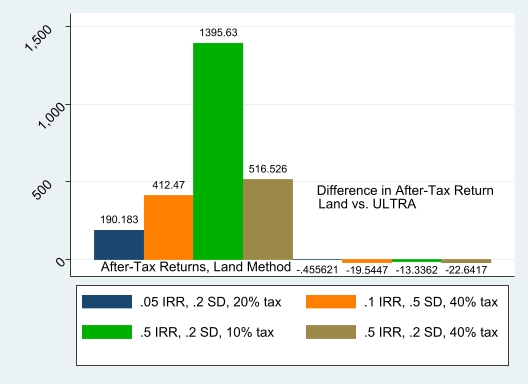 We thus propose our ULTRA valuation method as a withholding mechanism to make Land’s retrospective approach feasible in terms of both administration and compliance and to combat gaming through aggressive valuation of interim distributions or through personal-level borrowing. We leave to future scholarship the tasks of more fully exploring whether Land’s approach is truly the best retrospective solution for being integrated with using our ULTRA valuation method as a withholding mechanism and also of more fully exploring the details of implementing this integration. Our ULTRA valuation method could alternatively be integrated with other retrospective approaches, with our ULTRA valuation method similarly to be used as a withholding mechanism to solve otherwise vexing issues related to distributions, deemed distributions, and other interim transactions. Regardless of the retrospective approach used upon final resolution of the ULTRA, our ULTRA valuation method can manage interim distributions, contributions, and deemed distributions so as to greatly simplify administration and compliance and to combat taxpayer gaming.Transition Rules for Implementing a Mark-to-Market ReformSo far, in our presentation of how an ULTRA might be integrated with a mark-to-market income tax reform, we have left aside the question of how to transition from our current realization-based system into the mark-to-market regime. However, lawmakers who adopt a new mark-to-market law must also decide how to treat pre-enactment unrealized gains and losses in taxpayers’ existing property (which tax lawyers call “built in” gains and losses) at the time of the enactment of the new law and how to account for existing basis in such property. The ULTRA mechanism works readily with most feasible approaches to these questions. Although we do not recommend this approach, one possibility is to implement a mark-to-market reform in a manner that would exclude pre-enactment built-in gains from the mark-to-market rules so that such gains would not be recognized until the assets are eventually sold. This approach poses risks for the government: by postponing most of the tax due until sale, it increases taxpayers’ political optionality and raises the odds that the property owner will not be liquid enough to pay all the resulting tax when they sell (although our ULTRA mechanism should limit liquidity problems by ensuring that tax plus interest charges never exceed the sale price). In light of these concerns, the 2022 Billionaire Minimum Income Tax (“BMIT”) reform took somewhat of the opposite approach. If enacted, that bill would effectively require taxpayers to prepay tax on the full value of all their ULTRA assets, regardless of basis. Taxpayers would then get basis recovery at sale—that is, taxpayers could get a refund to the extent that the taxed amounts exceeded built-in gains. More technically, for assets with pre-enactment built-in gains attached to an ULTRA in the year following enactment, the bill would impose an initial ULTRA notional equity percentage equal to 20 percent (the effective capital gains rate for the BMIT). Prepayments would then technically be due immediately (in that first year following enactment), but to ease liquidity burdens the bill would allow taxpayers to pay over a nine-year payment period. This approach was designed to alleviate political optionality and, by setting aside basis entirely, eliminate some potential complications that could otherwise arise if taxpayers had to continually recalculate their basis each year.     BMIT Transition ULTRA Example Marff holds Spacebook stock in 2022 with an estimated value of $2 billion and a basis of $1 billion. There is a newly adopted 20 percent mark-to-market income tax rate on investment assets effective January 1, 2022, but Marff’s stock is not publicly traded and qualifies for the ULTRA withholding regime, with Land’s retrospective proposal then applying upon final sale or disposition. Marff opts to hold the stock subject to an ULTRA in 2022. He then receives a dividend of $200 million on January 1, 2023, and finally sells the stock on January 1, 2024, for $1.8 billion. The presumptive rate of return is 5 percent annually for all years.Results in 2022: When the new mark-to-market law is adopted, the government begins with an ULTRA equal to the tax rate, or 20 percent, attached to the stock assets. Marff then increases the ULTRA share to reflect the expected growth during 2022. The government share is only based on the growth in Marff’s remaining share of the stock, so it is equal to (20 percent × 5 percent) × (100 percent − 20 percent) = 0.8 percent, for a total of 20.8 percent. If Marff does not qualify for relief from prepaying estimated taxes due to liquidity constraints or otherwise, then Marff should be required to make a withholding prepayment of 20.8 percent of the estimated value of the assets, with that estimation made via a simplified approach for valuation. Assuming that estimated value is $2 billion, Marff would then make prepayments of $416 million (20.8 percent of $2 billion).Results in 2023: When Marff receives the dividend, the government’s notional share is 20.8 percent. Accordingly, Marff must make a prepayment of 20.8 percent of $200 million, or $41.6 million, with his tax return for the 2023 tax year. At the end of 2023, the government’s share increases again, rising by (20 percent × 5 percent) × (100 percent − 20.8 percent) = 0.792 percent, for a new total of 21.592 percent. Results in 2024: Applying Land’s formula, Marff’s final tax assessment should be about $128 million. He would then get credit for his 2022 and 2023 prepayments, which totaled $457.6 million. That entitles Marff to a refund of $329.6 million.